Indhold1.	Forord	72.	Indledning	82.1	Kommuner og idrætsforeninger ønsker gode råd	82.2	Læsevejledning	82.2.1	Kilder til viden	93.	OVERBLIK: Miljø, sundhed og kunstgræsbaner	103.1	Kemiske stoffer i banematerialer	103.1.1	De kemiske stoffers betydning for miljøet	123.1.2	De kemiske stoffers betydning for menneskers sundhed	123.1.3	Tømidler og kemiske ukrudtsmidler	123.2	Mikroplast	123.2.1	Hvad er mikroplast?	123.2.2	Spredning af mikroplast	133.3	Nabogener fra støj og lys	133.4	Afledning af drænvand	133.4.1	Drænvand til spildevandskloak	143.4.2	Drænvand til regnvandskloak eller direkte til recipient	143.4.3	Nedsivning af drænvand	143.5	Forurening af jord og grundvand	143.5.1	Overfladejord omkring banen	143.5.2	Grundvandskvalitet	143.5.3	Stoffer fra drænvandet	153.6	Når banen skal udskiftes	154.	FASE 1: Planlægning og etablering	164.1	Kontakt kommunens miljøafdeling	174.2	Myndighedernes dokumentationskrav og tilladelser	174.2.1	VVM-screening	194.2.2	Kommune- og lokalplansforhold	194.2.3	Tilladelse til drænvandsafledning	204.2.4	Byggetilladelse	204.2.5	Tilladelse til jordflytning og gravearbejde	204.2.6	Arkæologi og fortidsminder	214.2.7	Dispensation fra naturbeskyttelsesloven	214.2.8	Landzonetilladelse	214.3	Kemiske stoffer i banematerialerne	224.3.1	Skaf dokumentation hos leverandører	224.3.2	Overvej mekanisk snerydning frem for tømidler	244.4	Mikroplast	244.5	Nabogener fra støj og lys	254.5.1	Lys	274.6	Afledning af drænvand	284.6.1	Tre hovedtyper af afledningsløsninger	284.6.2	Kommunens godkendelse af afledningsløsning	294.6.3	Tidshorisonter for spildevandsansøgninger	304.6.4	Økonomiske aspekter ved afledning af drænvand	304.7	Forurening af jord og grundvand	314.8	Affaldshåndtering	315.	FASE 2: Anvendelse, drift og vedligehold	325.1	Stoffer i banematerialerne	335.1.1	Miljøhensyn	335.1.2	Sundhedsovervejelser	335.2	Mikroplast	345.3	Begrænsning af støj- og lysgener	355.3.1	Klager over støj fra kunstgræsbaner	365.4	Afledning af drænvand	365.4.1	Vandafledningsbidrag	365.4.2	Monitering	365.5	Forurening af jord og grundvand	385.6	Affaldshåndtering	386.	FASE 3: Udskiftning eller nedlæggelse af banen	396.1	Kemiske stoffer i banematerialerne	396.2	Mikroplast	406.3	Støj og lys	406.4	Afledning af drænvand	406.5	Forurening af jord og grundvand	406.6	Når banen skal udskiftes	406.6.1	Genbrug eller affald	406.6.2	Affald og affaldshåndtering	426.6.3	Eksport og import af kunstgræsbaner som affald	447.	OVERBLIK: Økonomi og kunstgræsbaner	457.1	Ny kunstgræsbane eller genbrug?	457.2	Anlægsomkostninger	457.3	Omkostninger til drift og vedligeholdelse	467.4	Omkostninger til bortskaffelse	47Bilag 1.	Litteratur	48ForordManglerIndledningKunstgræsbaner bliver i stigende grad brugt til fodbold og andre sportsgrene, og mellem 2007 og 2017 steg deres antal fra knap 50 til i alt næsten 400 fodboldbaner og multibaner. Kunstgræsbanerne bliver opfattet som et attraktivt alternativ til almindelige græsbaner, fordi man kan spille på dem året rundt, og fordi de kan tåle en mere intensiv brug. Desuden er det lettere at planlægge vedligeholdelse af dem.Kommuner og idrætsforeninger ønsker gode rådI kommuner er det ofte kultur- og fritidsforvaltningerne, der ejer og driver kunstgræsbaner. Såvel disse forvaltninger som idrætsforeninger rundt om i landet har henvendt sig til Miljøstyrelsen for at få råd om, hvad man skal være opmærksom på, når man etablerer, driver og bortskaffer kunstgræsbaner. Ønsket om mere viden begrundes ofte med den debat, der har været både i Danmark og i udlandet om betydningen af de miljø- og sundhedsskadelige stoffer, der potentielt kan være i materialerne i kunstgræsbaner. Det er baggrunden for, at Miljøstyrelsen har fået udarbejdet denne lettilgængelige vejledning om udendørs kunstgræsbaner. Vejledningen er målrettet kommuner og idrætsforeninger så de får hjælp til at håndtere de miljø- og sundhedsmæssige problemstillinger, som de vil støde på, når de anlægger, driver og bortskaffer kunstgræsbaner. LæsevejledningVejledningen indledes med et kapitel, der giver overblik over de væsentligste miljø- og sundhedsmæssige problemstillinger. I dette kapitel berøres desuden de nabogener, der typisk også er forbundet med kunstgræsbaner. Derefter er vejledningen struktureret, så den følger de tre hovedfaser i en kunstgræsbanes livscyklus. Den første fase handler om planlægning og etablering, så kommer fasen for anvendelse, drift og vedligehold og til sidst affaldshåndteringsfasen. For hver af disse faser beskrives de problemstillinger, der gør sig gældende, og der gives gode råd til, hvordan man som nuværende eller kommende baneejer skal håndtere miljø, sundhed og naboforhold i relation til følgende emner:Stoffer i banematerialerneMikroplastStøj og lysDrænvandForurening af jord og grundvandAffaldshåndteringBagest i vejledningen gives der en kort overordnet beskrivelse af den økonomi, der er forbundet med de enkelte faser i en kunstgræsbanes livscyklus.Kilder til videnVejledningen bygger på konklusionerne i en kortlægningsrapport om kunstgræsbaner, som ligeledes er udarbejdet i regi af Miljøstyrelsen. Kortlægningsrapporten, der er udgivet samtidigt med denne vejledning, går mere i dybden med de nævnte faglige emner, og den kan med fordel benyttes af læsere, der ønsker en mere teknisk tilgang til stoffet og har behov for flere detaljer om de enkelte emner. Vejledningen bygger også på en ny rapport (2017) fra det europæiske kemikalieagentur, ECHA, om sundhedsmæssige risici forbundet med brug af kunstgræsbaner. I denne rapport konkluderer agenturet, at der generelt ikke er sådanne sundhedsmæssige risici. Et andet væsentligt afsæt for vejledningen udgøres af en rapport om koncept for regulering af drænvand, som DHI for nylig (2017) har udarbejdet for forsyningsselskaberne HOFOR og Biofos. Derudover er der bagest i vejledningen en fortegnelse over nyere rapportlitteratur, der behandler forskellige aspekter ved kunstgræsbaner.Der pågår til stadighed nye undersøgelser af kunstgræsbaner, f.eks. i Norge og Sverige. Derfor bedes læseren holde sig for øje, at denne vejledning afspejler den viden, der findes publiceret på området for nærværende.OVERBLIK: Miljø, sundhed og kunstgræsbanerI løbet af de seneste 10-15 år er kunstgræsbaner til fodbold og andre sportsgrene i stigende grad blevet populære, fordi de forlænger sæsonen betydeligt i forhold til traditionelle græsbaner.I takt med den stigende popularitet har der også rejst sig spørgsmål og bekymringer fra flere sider. De er især forårsaget af usikkerhed om mulige sundheds- eller miljøpåvirkninger fra de kunstmaterialer, der benyttes til græstæppet. - ikke mindst til det såkaldte infill, der typisk er fremstillet af gummigranulat fra gamle bildæk. Mange fodboldspillere og deres forældre har gennem tiden konstateret, at granulatet ikke bare bliver liggende på banen, men følger med hjem. Der er sket en betydelig udvikling siden de første kunstgræsbaner blev anlagt. Det gælder både med hensyn til type og kvalitet af de kunstmaterialer, der benyttes, og med hensyn til koncepterne for indretning af banerne i det hele taget. Alligevel fortsætter debatten om kunstgræsbaner, og både idrætsforeninger, kommunale myndigheder og Miljøstyrelsen modtager jævnligt henvendelser om sundheds- og miljøaspekter samt om nabogener. Dette indledende kapitel giver overblik over de væsentligste af de nævnte problemstillinger omkring kunstgræsbaner. Det vil sige oplysning om mulige problematiske stoffer i banematerialer, spredning af mikroplast, afledning af drænvand, forurening af jord og grundvand og om affaldshåndtering. Kapitlet kommer også ind på de nabogener, som typisk forårsages af støj og lys fra kunstgræsbaner. Mere detaljerede gennemgange af de nævnte emner findes i kortlægningsrapporten om kunstgræs (COWI, 2017).
Kemiske stoffer i banematerialerKemiske stoffer, der forekommer i forbindelse med kunstgræsbaner, kan både stamme fra de kunstmaterialer, som banerne er bygget op af, og fra de tømidler og sprøjtemidler, som eventuelt benyttes til vintervedligehold og ukrudtsbekæmpelse. Nedenfor beskrives de emner, der er fokus på, mens der for en detaljeret faglig gennemgang henvises til kortlægningsrapportens kapitel 4.En af problematikkerne er, om indholdet af kemiske stoffer i de kunstmaterialer, som banerne opbygges af, eventuelt kan påvirke miljøet eller menneskers sundhed. Dette gælder primært materialerne i selve kunstgræstæppet og i infill-granulatet. Som infill-materiale benyttes mange steder gummigranulater fremstillet af udtjente bildæk (ofte kaldet ELT: end-of-life tyres). Andre materialer vinder dog også frem, og der findes således gummigranulater til kunstgræsbaner, der ikke er fremstillet af gamle bildæk eller andet gummiaffald. Også infill-granulater fremstillet af naturmaterialer som kork og kokosfibre findes nu på markedet. Disse granulater vurderes generelt at indeholde færre kemiske tilsætningsstoffer end granulat fremstillet af bildæk. Også de udtjente bildæk, der i dag bruges til kunstgræsgranulat i Danmark, vurderes at have lavere indhold af problematiske stoffer end tidligere.Figur 1 herunder viser den typiske opbygning af en såkaldt 3. generations kunstgræsbane, som er den mest almindelige type, der anlægges i Danmark i dag. En sådan bane består af følgende elementer:Selve kunstgræstæppet, der er opbygget af kunstgræsstrå limet fast på en såkaldt backline.
Infill-materialet, der består af et granulat, der typisk er fremstillet af gummi fremstillet af gamle bildæk, samt af kvartssand. Infill-materialet giver spillemæssige egenskaber og komfort, og så hjælper det til at holde stråene oprejst.
Et yderligere stødabsorberende lag, der lægges under selve græstæppet. Dette kan enten støbes på stedet i form af granulat, der indlejres i en polyurethan-matrix – om dette bruges betegnelsen e-layer - eller det kan lægges ud som en færdigfremstillet skummåtte, som kaldes en shock pad.
Både e-layer og shock pad er normalt porøse og altså gennemtrængelige for nedsivende regnvand. Afhængigt af den løsning, der vælges til at bortlede regnvand som drænvand, kan der udlægges grus med drænrør i bunden til at fjerne (en del af) det nedsivende vand, eller der kan udlægges en tæt drænmåtte, der opsamler alt vandet, der så skal bortledes til kloak, regnvandssystem eller et vandløb. Nogle steder er der også valgt rene nedsivningsløsninger.
Desuden er der en belægningsopbygning, der består af forskellige lag af uorganiske naturmaterialer som sand, grus og jord, der skal give banen dens grundlæggende stabilitet.
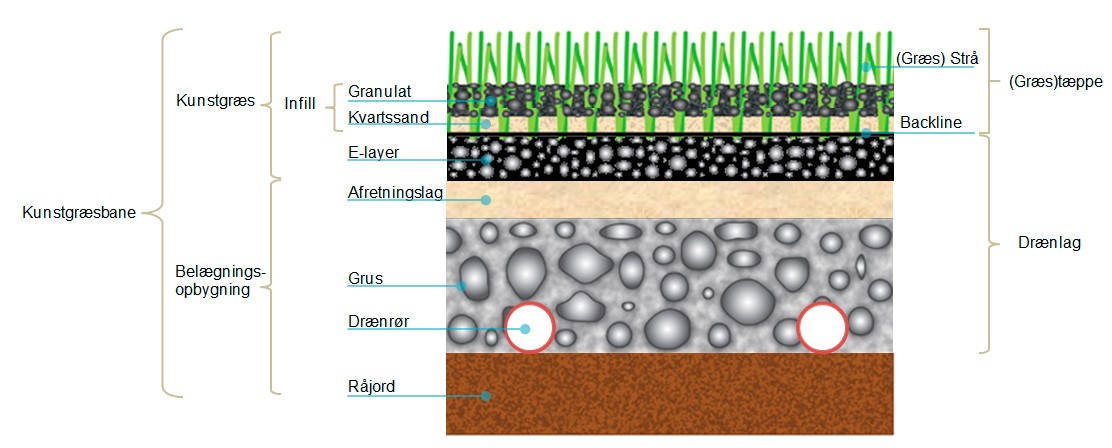 Figur 1 Typisk opbygning af en såkaldt 3. generations kunstgræsbane. Opbygningen kan dog variere, hvorfor ikke alle del-elementer nødvendigvis findes i alle baner.Indholdet af kemiske stoffer i de materialer, der anvendes i kunstgræsbaner, afhænger af den konkrete bane, dens opbygning og de benyttede materialer. Derfor kan det ikke med sikkerhed siges, at de samme specifikke stoffer vil være til stede i alle kunstgræsbaner. Der forekommer dog typisk forskellige metaller, hvoraf især zink har bevågenhed, fordi det ofte findes i betydelige koncentrationer og kan udvaskes. I mange rapporter nævnes også forekomsten af en række tjærestoffer, de såkaldte PAH'er, der er kræftfremkaldende, og en række blødgørere til plast og gummi (ftalater) samt stoffer som alkylphenoler og alkylphenolethoxylater på grund af deres fareegenskaber. De foreliggende rapporter om kunstgræs har især haft fokus på infill-materialerne (typisk gummigranulater), fordi de anses for at være bestemmende for den samlede risiko ved en kunstgræsbane.Eftersom spillere og andre brugere af kunstgræsbaner ikke kan undgå at komme i kontakt med kunstgræs og infill-materiale, har der jævnligt været udtrykt bekymring om, hvorvidt disse stoffer udgør en sundhedsmæssig risiko. Tilsvarende er det påvist, at en række af de stoffer, der ofte findes i kunstmaterialerne, kan afgives til miljøet via det nedsivende regnvand (drænvand) fra banerne.De kemiske stoffers betydning for miljøetHvad angår miljøet, er det påvist i flere undersøgelser, at zink og andre metaller samt flere organiske miljøfremmede stoffer kan afgives i forskellig grad fra kunstgræsbaner til det regnvand, der siver ned fra banerne. Derfra transporteres de med drænvandet videre til enten renseanlæg, direkte til vandmiljøet eller nedsiver til grundvandet. Den mulige miljøpåvirkning pga. dette har vakt bekymring hos såvel myndigheder, miljøorganisationer og borgere.Nyere danske ekspertvurderinger peger imidlertid på, at de fleste stoffer, der findes i kunstgræsmaterialer (især infill af gummigranulat fra bildæk), kun vil forekomme i vandmiljøet i koncentrationer, der er lavere de gældende miljøkvalitetskrav. Enkelte stoffer – f.eks. metallet zink og plastblødgøreren DEHP – forekommer dog jævnligt i drænvand i koncentrationer, der ligger over miljøkvalitetskravet. Det er især typen af infill-materiale, der har indflydelse på koncentrationen af miljøskadelige stoffer, men også selve kunstgræstæppet kan have en betydning. For nogle stoffer kan der også være andre kilder til forekomsten i drænvandet.De kemiske stoffers betydning for menneskers sundhedI 2017 har det europæiske kemikalieagentur, ECHA, konkluderet, at der ikke er "fundet noget grundlag for at fraråde dyrkning af sport på kunstgræsbaner, der indeholder genbrugsgummigranulat som fyldmateriale". I sin rapport har ECHA blandt andet vurderet risikoen for udvikling af kræft som følge af eksponering for tjærestoffer, de såkaldte polycykliske aromatiske kulbrinter (også kendt som PAH'er). Det blev konkluderet, at risikoen ud fra et typisk indhold på 20mg/kg i genbrugsgummigranulat er meget lav. Ligeledes blev det vurderet, at en række andre potentielt skadelige stoffer såsom metaller, ftalater og formaldehyd ikke udgør en risiko. Konklusionen er baseret på data fra stikprøver af nyt genbrugsgummigranulat og prøver indsamlet fra over 100 eksisterende baner i forskellige europæiske medlemsstater samt på data fra industrien. ECHA's datamateriale omfatter således også baner, der blev anlagt før de mere restriktive EU-regler, som gælder i dag for PAH i bildæk.Tømidler og kemiske ukrudtsmidlerUd over indholdet af kemiske stoffer i selve banematerialerne benyttes også kemiske hjælpestoffer som tømiddler. Salt (NaCl) et typisk tømiddel, men også organiske stoffer som acetater eller formiater benyttes. Der kendes også tilfælde, hvor græs og andet ukrudt, som med tiden indfinder sig på kunstgræsbaner, bekæmpes med kemiske ukrudtsmidler (pesticider). Disse stoffer anses primært for at være problematiske i forhold til vandmiljøet, herunder grundvand, mens påvirkningen af mennesker vurderes at være ubetydelig.
MikroplastDer er de senere år kommet stor fokus på spredningen af små partikler af plast og gummi i naturen, og både i Danmark og internationalt er der igangsat en lang række initiativer til at begrænse denne forurening. Se kortlægningsrapportens kapitel 5 for en mere detaljeret beskrivelse af emnet.Hvad er mikroplast?Der er ikke nogen fast definition af mikroplast, men ofte anvendes betegnelsen for partikler i størrelsen 1 µm (mikrometer) til 5 mm (1 µm = 0,001 mm). Gummigranulat, der anvendes som infill-materiale i kunstgræsbaner, er typisk i størrelsen 700 μm (0,7 mm) til 3 mm, og derfor betegnes granulatet som mikroplast. Ligeledes vil små plastpartikler, som afgives ved slid på græsfibrene, have en størrelse, så de falder ind under betegnelsen mikroplast. Den samlede fjernelse eller utilsigtede spredning af mikroplast fra kunstgræsbaner i form af infill-materiale og afslidte fragmenter fra kunstige græsfibre vurderes i en rapport fra Miljøstyrelsen at være 450-790 t/år (Microplastics, Occurrence, effects and sources of releases to the environment in Denmark, Environmental project, No. 1793, 2015). Kunstgræsbaner er dermed en af de væsentlige kilder til spredning af mikroplast i Danmark.Spredning af mikroplastSpredningen af gummigranulat og anden mikroplast fra kunstgræsbaner giver anledning til opmærksomhed af to årsager: Mikroplast er for det første en spredningsvej for de kemiske stoffer, der findes i materialerne, fordi stofferne senere kan frigives i miljøet, når mikroplasten nedbrydes. Der vil eventuelt også kunne ske en frigivelse af stofferne i organismer, som har indtaget partikler af mikroplast. For det andet kan mikroplastpartikler i sig selv muligvis påvirke miljøet. Det kan eksempelvis være, hvis levende organismer spiser partiklerne, og partiklerne derved påvirker organismernes fødeindtagelse. Der er stadig meget begrænset viden om, hvordan miljøet påvirkes af mikroplastpartikler, der frigives fra kunstgræsbaner. Ud fra et forsigtighedsprincip bør spredningen derfor begrænses, så vidt det er muligt. 
Nabogener fra støj og lysEftersom brugen af kunstgræsbaner er så intensiv, kan naboerne opleve støj og lys fra banen som en stor forandring. Dette har flere steder i landet været årsag til nabokonflikter og kan medføre dyre, kompenserende tiltag – eller krav om tidsmæssige begrænsninger - hvis man som baneejer ikke tager højde for potentielle støj- og lysgener, før kunstgræsbanen anlægges. Derfor er det afgørende, at baneejeren allerede ved etablering af banen sikrer, at den placeres med afstand til naboerne, eller at der iværksættes andre tiltag, som kan dæmpe støj- og lysgener. Støj fra kunstgræsbaner opstår ved almindelig brug i form af spark til bolden, dommerfløjt, råb fra spillere og klapsalver fra publikum. Støjen kan også opstå, hvis bolden rammer hegn eller bander omkring banen. Nogle steder betyder uorganiseret brug af banen også ekstra støj – især fordi den ofte finder sted i de sene aftentimer og er ledsaget af høj musik. Den væsentligste kilde til lysgener er det belysningsanlæg, som anvendes til at oplyse banen i de mørke timer. Belyste kunstgræsbaner medfører tre forskellige typer af gener. Blænding forekommer, når lyset fra en kraftig lyskilde skinner direkte i øjnene. Indtrængende lys falder uden for det område, man har til hensigt at oplyse, og oplyser f.eks. naboernes haver og huse eller vejen ved siden af banen. Lyssmog er den oplysning af himlen over belysningsanlægget, der sendes ud over det vandrette plan, eller som reflekteres opad fra de flader, der bevidst belyses, så lyset rammer små vanddråber og partikler i atmosfæren.Blænding, indtrængende lys og lyssmog kan ikke blot være generende for mennesker. De forstyrrer også økosystemer og påvirker døgnrytmen hos mennesker og dyr og dermed deres sundhed. Forhold vedrørende støj og lys er behandlet detaljeret i kortlægningsrapportens kapitel 7.
Afledning af drænvandLigesom en almindelig græsbane modtager en kunstgræsbane vand i form af regn eller sne. Derudover vandes en del kunstgræsbaner lejlighedsvist. Overskud af nedbør og vandingsvand opsamles i banens drænsystem eller nedsiver til de underliggende jordlag og eventuelt til grundvandet. Kortlægningsrapportens kapitel 8 giver en nærmere beskrivelse af problemstillingerne vedrørende håndtering af drænvand fra kunstgræsbaner.Det nedsivende vand indeholder typisk varierende koncentrationer af tungmetaller og miljøfremmede stoffer, der langsomt afgives fra de materialer, kunstgræsbanen er opbygget af. Også andre installationer såsom hegn og lysmaster eller f.eks. tømidler brugt til vintervedligehold af banen kan afgive stoffer til drænvandet. Hvis sådanne stoffer forekommer i tilstrækkeligt høje koncentrationer, kan de påvirke vandmiljøet (grundvand eller overfladevand), og derfor er det relevant at overveje, hvordan drænvand kan afledes bedst muligt.Drænvand til spildevandskloakHvis drænvandet ledes til den offentlige spildevandskloak (fælleskloakeret system), behandles det på et renseanlæg sammen med det spildevand, der i øvrigt ledes til renseanlægget. Oftest vil drænvandet derfor blive blandet meget op i det øvrige spildevand før eller i renseanlægget. Renseanlægget fjerner primært organisk stof og næringssalte, men mange miljøfremmede stoffer fjernes eller reduceres også ved nedbrydning, sedimentation og binding til slam eller i fedtfang. Drænvand til regnvandskloak eller direkte til recipientHvis drænvandet ledes til en separat regnvandskloak, vil det blive udledt til vandmiljøet, oftest urenset, men dog som regel fortyndet. Nogle regnvandssystemer omfatter en form for forsinkelse eller forrensning i form af sandfang eller et vådt bassinanlæg før udledning. I områder, hvor der ikke er kloakeret, kan der etableres direkte udledning fra kunstgræsbane til en recipient – f.eks. et vandløb), hvis myndigheden vurderer, at det er acceptabelt. I sådanne tilfælde udledes drænvandet både urenset og ufortyndet til recipienten.Nedsivning af drænvandVed en nedsivningsløsning opsamles drænvandet ikke i et drænsystem, men vil blive nedsivet direkte til undergrunden, eventuelt via en faskine. Som nævnt kan det nedsivende vand indeholde tungmetaller og miljøfremmede stoffer, der i tilstrækkeligt høje koncentrationer kan føre til lokale overskridelser af kvalitetskrav for grundvand eller drikkevand. 
Forurening af jord og grundvandIndholdsstofferne i kunstgræsmaterialerne vil i et vist omfang sprede sig til det omkringliggende jordmiljø, hvor de kan forurene jorden med forskellige metaller og organiske stoffer. Ved nedsivning kan disse stoffer også påvirke dybereliggende jordlag og eventuelt grundvand og drikkevandsinteresser. Mere information om dette emne kan findes i kortlægningsrapportens kapitel 9.Overfladejord omkring banenDet er primært infill-materiale, der bliver spredt til overfladen af de tilstødende arealer. Det sker, når materiale afgives fra brugernes tøj og sko, og når sne, der er fjernet fra banen, samles i en bunke uden for banen. På de tilstødende arealer vil der sandsynligvis kunne påvises et indhold af forurenende stoffer i overfladejorden, der i princippet kan betegnes som en jordforurening. Risikoen forbundet med denne jordforurening er dog højst den samme som fra selve kunstgræsbanen, og sandsynligvis mindre. GrundvandskvalitetHvad angår kemiske stoffer med kvalitetskrav i relation til drikkevand, vurderes brugen af tømidler at udgøre langt det største potentielle problem for grundvandskvaliteten. Generelt udgør tømidler på kunstgræsbaner dog kun et potentielt grundvandsproblem i to tilfælde: Hvis kunstgræsbanen ligger inden for et indvindingsopland eller et boringsnært beskyttelsesområde (BNBO) til en vandforsyningsboring, eller hvis den ligger inden for et område med særlige drikkevandsinteresser (OSD). Stoffer fra drænvandetI drænvandet kan der være tungmetaller som bly, krom, kviksølv, nikkel og zink. De er grundstoffer og kan derfor ikke nedbrydes. Bly, krom (total) og kviksølv har meget lille mobilitet i jord, og hvis de forekommer i drænvandet, vil de maksimalt bevæge sig få centimeter ned i jorden inden for en kunstgræsbanes levetid. Heller ikke udvaskningen af nikkel anses for at udgøre et kvalitetsproblem for grundvandet. Zink kan i værste fald nå grundvandet i koncentrationer over kvalitetskriteriet, men kun hvis grundvandsspejlet ligger højt.Desuden er der i drænvand påvist organiske stoffer som plastblødgøreren diethylhexylftalat (DEHP), oliekulbrinter og alkylphenoler som octyl- og nonylphenol, der alle kan nedbrydes med forskellig hastighed. Ud fra disse stoffers miljøkemiske egenskaber vurderes det, at hvis der blot er en meter til det terrænnære grundvandsspejl vil de aldrig nå grundvandet i koncentrationer, der overskrider kvalitetskriterierne for grundvand. Det skyldes, at de enten nedbrydes eller bindes til andre stoffer i jorden. 
Når banen skal udskiftesPå et tidspunkt vil en kunstgræsbane være udtjent for ejeren, som derefter har forskellige valgmuligheder for, hvad der skal ske med den brugte bane: Den kan enten genbruges af ejeren selv, afsættes til genbrug hos andre eller håndteres som affald.Når en bane skal udskiftes, skal dens stand vurderes. Hvis banen ikke er egnet til genbrug, er der tale om affald, der skal genanvendes.Oftest vil affaldshåndtering af udtjente kunstgræsbaner ske med fokus på genanvendelse af materialerne, fordi der findes oparbejdningsteknikker for de brugte kunstgræsbaner. Derfor vil forbrænding eller deponering ikke vil være en mulighed, da affaldshåndteringen skal følge affaldshierarkiet (se nærmere om dette i afsnit 6.5).Udtjente kunstgræsbaner vurderes generelt ikke at indeholde miljø- eller sundhedsskadelige stoffer i koncentrationer, der gør, at komponenterne skal klassificeres som farligt affald.Kortlægningsrapportens kapitel 11 gennemgår detaljeret de problemstillinger og lovgivnings- og regelsæt, der er knyttet til kunstgræsbaner, både ved genbrug og ved håndtering som affald.FASE 1: Planlægning og etableringDe beslutninger, baneejeren træffer, mens kunstgræsbanen planlægges og etableres, kan have konsekvenser for miljø og sundhed og for relationen til naboerne i hele kunstgræsbanens levetid. Derfor er det afgørende, at man fra starten er bevidst om de påvirkninger, der kan være forbundet med kunstgræsbanen i hele dens livscyklus.Nogle af de beslutninger, der skal træffes, kræver dels grundige undersøgelser og dels tilladelser fra myndighederne i den kommune, som banen placeres i. Dette kapitel præsenterer de myndighedskrav, man som baneejer må forvente at blive mødt af hos kommunen. Desuden gennemgås emne for emne de miljø- og sundhedsrelevante forhold samt mulige nabogener, man som baneejer skal forsøge at forebygge allerede i planlægningsfasen.En oversigt over nogle af de vigtigste emner og problematikker i planlægningsfasen er vist i boksen herunder.Kontakt kommunens miljøafdelingDet anbefales, at man som kommende baneejer tidligst muligt kontakter kommunens miljøafdeling – dvs. så snart man har besluttet, hvilken slags bane man vil have, og hvor den skal ligge. Forsøg at få en fast kontaktperson, som kan være indgang til de enheder og fagpersoner i kommunen, der skal involveres i løbet af planlægningsfasen. Aftal med kontaktpersonen at samle de pågældende fagpersoner til et indledende møde, hvor de problemstillinger, der gælder for den konkrete bane, kan blive diskuteret, og hvor kommunens krav til dokumentation og ansøgninger fra baneejeren kan blive klarlagt. Formuler sammen med kontaktpersonen i kommunen en dagsorden for mødet, så resultatet bliver et overblik over:miljøkrav, der skal overholdes, så de kan indarbejdes i designet af banenomfang og detaljeringsgrad af myndighedernes dokumentationskravhvordan og hvornår omkringboende inddrages (høres) som del af planlægningsprocessen tilladelser, der skal foreligge fra myndighederne, før anlægsarbejdet kan gå i gang myndighedernes forventede sagsbehandlingstid.
Myndighedernes dokumentationskrav og tilladelserDet vil være forskelligt fra bane til bane, hvilke tilladelser man som baneejer skal indhente, og hvilke dokumentationskrav de lokale myndigheder stiller. Forskellene kan eksempelvis skyldes banens placering i by- eller landzone, afstand til naboer, jordbundsforhold og muligheder for at aflede drænvand. Det vil også være forskelligt fra kommune til kommune, hvor lang tid myndighedernes sagsbehandling varer. Derfor kan man ikke sige noget generelt om, hvor lang tid der går, fra baneejer har besluttet at etablere en kunstgræsbane, og til den færdige bane står klar til brug.Figur 2 på næste side viser det typiske forløb af planlægningsfasen for et kunstgræsbaneprojekt i forhold til myndigheder, tilladelser og godkendelser.I de efterfølgende underafsnit (4.2.1 til 4.2.8) præsenteres både de almindelige og de miljørelaterede myndighedskrav til dokumentation og tilladelser, der typisk gælder, når nye kunstgræsbaner skal godkendes. Også det relevante lovgrundlag oplyses.Vær opmærksom på, at i mange kommuner vil der være krav om, at ansøgninger om udledningstilladelser, kloaktilslutninger mv. indsendes digitalt på fortrykte ansøgningsskemaer. Skemaet kan anvendes til at orientere sig i, hvilke grunddata der kræves i den ansøgte kommune. Figur 2	Oversigt over typisk forløb for indhentning af afgørelser og tilladelser hos myndighederne.VVM-screeningSom udgangspunkt anses kunstgræsbaneprojekter for at være VVM-screeningspligtige. Det vil sige, at der skal udføres en indledende Vurdering af banens mulige Virkninger på Miljøet jf. gældende lovgivning. Det skyldes primært, at der anvendes materialer til kunstgræsbaner, som kan afgive kemiske stoffer, der eventuelt kan medføre miljøpåvirkninger, når drænvand fra banen ledes bort. Læs eventuelt afgørelse nr. NMK-33-00094 af 3. maj 2012 fra Natur- og Miljøklagenævnet (nu Miljø- og Fødevareklagenævnet) i en sag fra Viborg om VVM-pligt, hvor også VVM-screening beskrives. For baneejer og myndigheder er processen følgende: Baneejer udarbejder sin ansøgning om VVM-screening i det skema, som findes i Bekendtgørelse 447 (se under lovgrundlag). Ansøgningen sendes til kommunen, som foretager screeningen. Screeningsresultatet vil afgøre, om myndigheden afviser eller godkender baneprojektet og i givet fald, om det kan gennemføres i sin oprindelige form eller under forudsætning af, at der gennemføres tiltag, som afhjælper eller reducerer en miljøpåvirkning. Kommunen skal træffe sin afgørelse inden for 90 dage regnet fra det tidspunkt, hvor kommunen anser sagen for at være fuldt oplyst og dermed egnet til behandling. I tillæg til de 90 dage går der tid med, at kommunen sender udkast til høring hos andre myndigheder og hos andre berørte parter – f.eks. naboer. Høringen varer typisk 14 dage, men vær forberedt på, at der kan blive afsat længere tid, f.eks. hvis høringen skal finde sted i en ferieperiode.Myndighederne baserer deres arbejde på følgende lovgrundlag:Lovbekendtgørelse nr. 448 af 10/05/2017 om miljøvurdering af planer og programmer og af konkrete projekter (VVM). Bekendtgørelse nr. 447 af 10/05/2017 om samordning af miljøvurderinger og digital selvbetjening m.v. for planer, programmer og konkrete projekter omfattet af lov om miljøvurdering af planer og programmer og af konkrete projekter (VVM). Bilag 1 til bekendtgørelsen udgør det ansøgningsskema, som skal benyttes til ansøgningen om VVM-screening.
Vejledning nr. 9339 af 12/043/2009 om VVM i planloven. Ifølge denne vejledning, som er under revision, anses idrætsanlæg for at være omfattet af det punkt, der i den nye lovbekendtgørelses Bilag 2 er punkt 10.b): "Infrastrukturprojekter – Anlægsarbejder i byzoner, herunder opførelse af butikscentre og parkeringsanlæg".Kommune- og lokalplansforholdDer kan undertiden være forhold i de gældende lokalplaner, som kan stille sig i vejen for anlæg af en kunstgræsbane. Dette kan indebære, at der skal udarbejdes en ny lokalplan, at en gældende lokalplan skal ændres, eller at der skal søges om dispensation fra den gældende lokalplan. Hvis der er tale om større ændringer i forhold til kommuneplanen, kan der også blive tale om at udarbejde et kommuneplantillæg.For baneejer og myndigheder er processen følgende:Det er den kommunale myndighed, der vurderer behovet for planændringer. I alle tilfælde skal nye planer miljøvurderes i forhold til lov om miljøvurdering af planer og programmer og af konkrete projekter (VVM). Vedtagelse af nye eller ændrede kommune- og lokalplaner medfører både en offentlig høringsperiode på 8 uger og en politisk behandling. Den samlede proces varer normalt 6-12 måneder.Baneejere anbefales derfor hurtigst muligt at få afklaret hos kommunens planafdeling, om der er lokalplansmæssige begrænsninger for projektet, og hvordan de i givet fald kan håndteres.Myndighederne baserer deres arbejde på følgende lovgrundlag:Planloven (LBK nr. 1529 af 23/11/2015)Lov om miljøvurdering af planer og programmer og af konkrete projekter (VVM) (LBK. nr. 448 af 10/5/2017)Tilladelse til drænvandsafledningBaneejer skal ansøge kommunens miljø- eller spildevandsafdeling om tilladelse til at aflede drænvand fra kunstgræsbanen. Afledningen kan foregå på tre måder. Enten ved tilslutning til en kloak i regnvands- eller spildevandssystemet, ved direkte udledning til vandløb, sø, fjord eller havet eller ved at lade vandet nedsive i jordlagene under banen. Drænvandsproblematikker i planlægningsfasen er nærmere beskrevet i vejledningens afsnit 4.5.For baneejer og myndighed er processen følgende: Som baneejer skal man hurtigst muligt kontakte kommunen for at drøfte, hvilken form for drænvandsafledning kommunen vil pege på og/eller anse for acceptabel. Kommunen vil også kunne oplyse, hvilken dokumentation der kan forventes at skulle foreligge i ansøgningen om drænvandsafledning. Vurderingen af drænvandsafledning kan være kompliceret og tage tid hos kommunen. Vurderingen afhænger også af de lokale forhold, og der findes derfor ikke formelle krav til myndighedernes sagsbehandlingstid for ansøgningen. Myndighederne baserer deres arbejde på følgende lovgrundlag:Miljøbeskyttelsesloven (LBK nr. 966 af 23/06/2017)Spildevandsbekendtgørelsen (BEK nr. 726 af 01/06/2016)Bekendtgørelse om krav til udledning af forurenende stoffer til vandløb, søer eller havet (LBK nr. 921 af 27/06/2016)Miljømålsbekendtgørelsen (BEK nr. 439 af 19/05/2016), der bl.a. fastsætter miljøkvalitetskrav for en række miljøfarlige stoffer i vandmiljøet.ByggetilladelseHvis et kunstgræsbaneprojekt omfatter etablering af lysanlæg, bygninger eller andre tekniske anlæg, skal baneejer ansøge om byggetilladelse.For baneejer og myndighed er processen følgende: Udover at man som baneejer har pligt til at anmelde byggestart for kunstgræsbanen, skal man også anmelde afslutning af byggeriet for at få en ibrugtagningstilladelse fra kommunen.Myndighederne baserer deres arbejde på følgende lovgrundlag:Byggeloven (LBK nr. 1178 af 23/09/2016).Tilladelse til jordflytning og gravearbejdeNår man anlægger en kunstgræsbane, skal der ofte bortskaffes overskudsjord. For baneejer og myndighed er processen følgende:Bortskaffelse af overskudsjord kræver, at man som baneejer ansøger kommunen om tilladelse til jordflytning. Derimod vil det normalt ikke være nødvendigt, at baneejer søger tilladelse til at grave eller støbe, fordi kunstgræsbaner typisk ikke lægges så dybt i jorden. Myndighederne baserer deres arbejde på følgende lovgrundlag:Bekendtgørelse nr. 1452 af 07/12/2015 om flytning af jord, §4 stk.1 og 2.Miljøbeskyttelsesloven (LBK nr. 1189 af 27/009/2016) gælder, hvis der mod forventning skal gives grave- og støbetilladelse.Arkæologi og fortidsminderHvis baneejer planlægger at anlægge en kunstgræsbane i et hidtil ubenyttet område, kan man blive mødt af krav om, at man skal tage særlige hensyn til arkæologi og fortidsminder.For baneejer og myndigheder er processen følgende:Ved projektets begyndelse skal anmelderen gøre rede for om der er kendskab til kortlagte fortidsminder eller specielle arkæologiske forhold i områdets nærmeste omgivelser. Kommunen vil bruge oplysningerne til at vurdere om eksisterende fortidsminder kan få indflydelse på eller være til hindre for projektets gennemførelse. Hvis dette er tilfældet, skal det i samarbejde med kommunen indarbejdes i projektets planlægnings- og gennemførelsesfase.  Hvis der er behov for yderligere forundersøgelse til at underbygge eksisterede viden, er det kommunen der opstiller krav for hvordan forundersøgelsen skal håndteres, og kan oplyse om hvem der er den lokale museumsmyndighed. Normalt er det et de lokale museer, der gennemfører forundersøgelsen.Myndighederne baserer deres arbejde på følgende lovgrundlag:Museumsloven (LBK nr. 358 af 08/04/2014)Dispensation fra naturbeskyttelseslovenHvis en kunstgræsbane planlægges anlagt i et hidtil ubenyttet område, kan man som baneejer blive mødt af krav om at tage særlige hensyn til natur og vandområder – eksempelvis på grund af udledning af drænvand fra kunstgræsbanen. Kravet kan også skyldes, at man etablerer banen i et naturområde, der er omfattet af bygge- og beskyttelseslinjer, hvor man eksempelvis ikke må ændre terrænforhold eller opføre bygninger. For baneejer og myndigheder er processen følgende: Behovet for en dispensation fra naturbeskyttelseslovens § 3 afklares i forbindelse med, at baneejer kontakter kommunen for at få en spildevandstilladelse. Det er kommunen, der i givet fald udsteder en dispensation fra § 3.Myndighederne baserer deres arbejde på følgende lovgrundlag:Dispensation fra § 3 gives efter naturbeskyttelsesloven (LBK nr. 121 af 26/01/2017 eller fra §§16-18, hvis det vedhører hensyn til eksisterende bygge- og beskyttelseslinjer.LandzonetilladelseHvis den planlagte kunstgræsbane skal etableres i et område, der er udlagt som landzone, skal der muligvis indhentes en landzonetilladelse.For baneejer og myndigheder er processen følgende:Behovet for en landzonetilladelse afhænger af det konkrete projekt, og det er kommunens planafdeling, der afgør behovet. Denne afgørelse træffer de på baggrund af oplysninger, som baneejer stiller til rådighed – eventuelt med hjælp fra en rådgiver.En landzonetilladelse skal offentliggøres. Det sker typisk i lokale dagblade, og det er kommunen, der gør det. En landzoneafgørelse kan påklages til Naturklagenævnet inden for en frist på fire uger. Ud over retlige spørgsmål skal nævnet tage stilling til kommunens skøn i afgørelsen.Myndighederne baserer deres arbejde på følgende lovgrundlag:Planlovens § 35 (LBK nr. 1529 af 23/11/2015 med senere ændringer ved LOV nr. 668 af 08/06/2017).Kemiske stoffer i banematerialerneMyndighederne skal foretage en miljø- og sundhedsmæssig vurdering, når de skal behandle en ansøgning om anlæg af en kunstgræsbane. Derfor skal de bl.a. vide, hvilke kemiske stoffer der findes i de banematerialer, der ønskes benyttet. Nogle af de stoffer, som myndighederne er særligt opmærksomme på i forhold til miljø og sundhed, står på EU's såkaldte Kandidatliste over problematiske kemiske stoffer. Se faktaboksen om denne liste.Skaf dokumentation hos leverandører
Indhold af kemiske stoffer i kunstgræsbanematerialerne
Det er den kommende baneejer, der skal skaffe dokumentation for, hvilke kemiske stoffer der er i banematerialerne. De relevante materialer er frem for alt for gummigranulat og kunstgræstæppe. Dokumentationen hentes hos leverandøren af infill (typisk gummigranulat) og kunstgræs eller hos leverandøren af den samlede kunstgræsbaneløsning. Faktaboksen "Styr på stofferne" giver en oversigt over, hvilken dokumentation man som baneejer bør efterspørge hos leverandører i form af analyser, test, indholdsdeklarationer mv.Andre, ofte forekommende banematerialer er e-layer, shock pad, drænmåtte, naturmaterialer som kokos- og kork (granulat) eller kvartssand til infill. De vurderes dog enten at være tilstrækkeligt belyst gennem dokumentationen for gummigranulat og kunstgræstæppe eller ikke at have væsentlig betydning for kommunens vurdering af mulige miljøpåvirkninger.Udvaskning af stoffer fra kunstgræsbanenDet er også baneejeren, der skal fremlægge den dokumentation om mulig udvaskning af kemiske stoffer fra de forskellige banematerialer, som kommunen måtte udbede sig til sin sagsbehandling og miljøvurdering i forhold til afledning af drænvand mv. Dokumentationen skaffes typisk hos leverandøren af banen.Man bør derfor som baneejer udbede sig dokumentation vedrørende udvaskning fra gummigranulat og græstæppe, normalt i form af resultater fra standard udvaskningstest udført på det pågældende materiale i laboratoriet (typisk en test betegnet DIN 18035-7). Se også her nedenstående faktaboks "Styr på stofferne" for detaljer om den dokumentation, der bør efterspørges hos leverandøren.Overvej mekanisk snerydning frem for tømidlerBrugen af tømidler på kunstgræsbaner kan også påvirke miljøet. Det gælder især vejsalt, som er et bredt anvendt tømiddel, men også organiske tømidler baseret på acetat og formiat. Som baneejer bør man derfor i planlægningsfasen overveje, om snerydning kan foregå udelukkende mekanisk eller manuelt. Hvis dette besluttes, skal der afsættes oplagsplads omkring banen til afryddet sne og evt. til maskiner. Der er redegjort mere detaljeret for problematikkerne omkring anvendelse og nedsivning af tømidler på kunstgræsbaner i en rapport af Andersen og Kjær (2017). Se litteraturlisten for fuldstændig reference og link til rapporten.MikroplastUd fra et forsigtighedsprincip bør spredning af mikroplast fra kunstgræsbaner så vidt muligt begrænses. Mikroplasten kan spredes til miljøet via omkringliggende jord og befæstede arealer, eller det kan blive direkte bortledt via dræn. Undersøgelser viser desuden, at en del mikroplast kan spredes med spillerne, og at noget af det kan ende i spildevandet, når man tager bad eller vasker tøj. Der findes imidlertid forskellige muligheder for at etablere fysiske tiltag i forbindelse med baneanlægget, som kan mindske spredningen af mikroplast. For at få den mest økonomiske løsning, skal baneejer allerede i planlægningsfasen beslutte sig for, hvilke af disse tiltag man ønsker at gøre brug af. Se mulighederne i faktaboksen.Nabogener fra støj og lysFor naboerne er øget støj og ændrede lysforhold ofte de mest mærkbare konsekvenser af naboskabet til en kunstgræsbane. Det gælder ikke kun, hvis banen placeres et sted, hvor der ikke før var et idrætsanlæg. Også hvis kunstgræsbanen erstatter en almindelig græsbane, kan naboerne opleve det som en ændring, fordi kunstgræsbaner typisk benyttes til længere ud på aftenen og gerne også hele året. Forebyg støjgener
Allerede i planlægningsfasen bør man som baneejer kortlægge og vurdere, hvilke støjgener kunstgræsbanen vil kunne påføre naboerne, og hvordan støjgenerne i videst muligt omfang kan forebygges, før banen tages i brug. Derfor er det vigtigt for baneejeren at gå i tidlig dialog med kommunen om deres eventuelle erfaringer og vurderinger af støjgenerne ved kunstgræsbaner.  Sørg også for at mødes med de nærmeste naboer, som vil kunne opleve støjgener fra banen. Dels så de føler sig hørt, og dels fordi de måske har idéer, der kan bruges i baneprojektet.Det er afgørende at sikre tilstrækkelig afstand mellem bane og nærmeste naboer for at mindsker støjgener. Overvej også den dominerende vindretning, da støjen i medvindsretningen vil være højere. Hvis det ikke er muligt at sikre tilstrækkelig afstand til naboerne, kan der overvejes støjafskærmning eller støjdæmpende foranstaltninger på f.eks. mål, bander eller støjsvagt hegn omkring banen.  Baneejeren vil kunne få hjælp fra enten kommunens miljøforvaltning eller en støjkonsulent, så disse tiltag er indarbejdet ved projektering af banen.I en miljøvurdering og før etablering af kunstgræsbanen bør baneejeren tage udgangspunkt i Miljøstyrelsens støjvejledning (vejledning nr. 5., 1984), hvor der er fastsat støjgrænser ved beboelse. Dette er understreget af en klagenævnsafgørelse fra Hillerød, hvor grænseværdierne er udgangspunktet, når væsentlige støjgener skal vurderes.Opsøg også viden om, hvordan støjproblematikker er håndteret i kunstgræsbaneprojekter i andre kommuner, der har erfaringer med støjdæmpende tiltag. En god kilde til inspiration er desuden en miljørapport om støj fra kunstgræsbaner på Kløvermarken i København. Rapporten er udarbejdet af Rambøll i 2007 og fremgår af litteraturlisten. Endelig er der i nogle af Natur- og Miljøklagenævnets afgørelser i klagesager om støj fra kunstgræsbaner nyttig viden om, hvilke hensyn man som baneejer skal tage, og hvilke overvejelser man skal gøre om støjreducerende tiltag. Et udpluk af tiltag er samlet i faktaboksen herunder. 
Regler og myndigheder for regulering af støj
Planloven og reglerne for miljøvurdering af planer og programmer og konkrete projekter (VVM) giver som udgangspunkt mulighed for at indarbejde krav til minimering af støjgener fra idrætsanlæg, og der kan i lokalplanen stilles vilkår til placering og afskærmning af banen, så gener fra støj mindskes. Dette er også tilfældet for udvidelse af et eksisterende idrætsanlæg. For nye eller større udvidelser af idrætsanlæg kan der i lokalplanen stilles vilkår til placering og afskærmning af banen, så gener fra støj mindskes.  Selvom anlægget ikke måtte være lokalplanpligtigt, er det alligevel en god ide at indtænke f.eks. afstand, afskærmning eller støjsvage materialer af hensyn til at mindske støjgenen for naboerneLysLigesom for støj er det vigtigt, at man som baneejer går i dialog med kommune og naboer om belysning af den kommende kunstgræsbane. Det gælder uanset, om kunstgræsbanen anlægges, hvor der tidligere lå en almindelig græsbane, eller om den anlægges et helt nyt sted. Forebyg lysgenerIsær dialogen med naboerne er vigtig for, at der kan tages højde for deres indvendinger, allerede mens banen planlægges og projekteres. En løsning til reduktion af lysgener er nemlig ofte både dyrere for baneejeren og dårligere for naboerne, hvis den først sættes i værk, når banen og belysningsanlægget allerede er etableret. Her er det vigtigt at være opmærksom på, at lys fra belysningsanlægget vil kunne mærkes langt væk. Derfor kan man som regel ikke nøjes med at gå i dialog med de nærmest omkringboende. Afhængigt af lokale forhold kan det være en god ide at søge dialog med et større boligområde. Ofte er det en fordel at involvere et rådgivende ingeniørfirma med speciale i udendørs kunstbelysning. Specialister derfra kan udarbejde en analyse, som viser, hvordan og hvor meget det planlagte belysningsanlæg vil påvirke banens naboer.Regler og myndigheder for regulering af lysgenerLysforurening kan ikke reguleres med hjemmel i miljøbeskyttelsesloven, sådan som støj kan. Derimod giver planloven og reglerne for miljøvurdering af planer og programmer og af konkrete projekter (VVM) kommunen mulighed for at udarbejde krav til lysforholdene som en del af anlægsprojektet. Derudover vil kommunen kunne stille krav til håndtering af lysforholdene uden specifik miljømæssig lovhjemmel, hvis den selv ejer en kunstgræsbane eller den grund, banen ligger på,For nye eller større udvidelser af idrætsanlæg kan der i lokalplanen stilles vilkår til placering og afskærmning af banen, så gener fra lys mindskes. Placering af en kunstgræsbane på et eksisterende idrætsanlæg er dog som udgangspunkt ikke lokalplanpligtigt. Selvom der ikke er lokalplanpligt, er det under alle omstændigheder en god ide at indtænke forebyggelse af lysgener i planlægningen af hensyn til naboerne.Afledning af drænvandI løbet af året og især om vinteren vil der være så meget overskudsnedbør, at vand kan samle sig på kunstgræsbanen. Dette vand skal afledes, for at banen kan holdes spilbar. Drænvandet kan indeholde metaller og miljøfremmede kemiske stoffer fra kunstgræsbanen, og det skal der tages højde for, når afledningsløsningen vælges i planlægningsfasen.Tre hovedtyper af afledningsløsningerKommunens miljøafdeling er myndighed på området og beslutter, hvilken afledningsløsning der kan gives tilladelse til. Der findes tre hovedtyper af løsninger til at aflede drænvand fra en kunstgræsbane:Tilslutning til spildevandskloak (fælleskloakeret system) med tilledning til offentligt renseanlæg. Tilslutning til regnvandskloak eller direkte udledning til recipienten, hvis der ikke er kloakeret. Nedsivning til jordbund. 
Den mest hensigtsmæssige løsning vil afhænge af de lokale, naturgivne forhold såsom geologi og hydrogeologi og af, hvor tæt banen ligger på drikkevandsinteresser. Også de spildevandstekniske forhold omkring banen har betydning. Her tænkes på, om der findes fungerende offentlige afløbssystemer for spildevand eller regnvand i nærheden af banen.Kommunens godkendelse af afledningsløsningFor baneejer kan det være en fordel at forstå, hvordan kommunens miljøafdeling træffer sin beslutning om, hvilken afledningsløsning der kan gives tilladelse til. Dette fordi man som baneejer skal forsyne kommunen med mange af de oplysninger, som kommunen har behov for i sin beslutningsproces. Derfor beskrives kommunens typiske fremgangsmåde kort nedenfor. Ønsker man flere detaljer, henviser vi til kortlægningsrapportens kapitel 8 eller kapitel 5 i DHI's rapport om håndtering af drænvand fra kunstgræsbaner (DHI, 2017). Mange kommuner benytter en fremgangsmåde, som ligner den, der er skitseret i figuren nedenfor.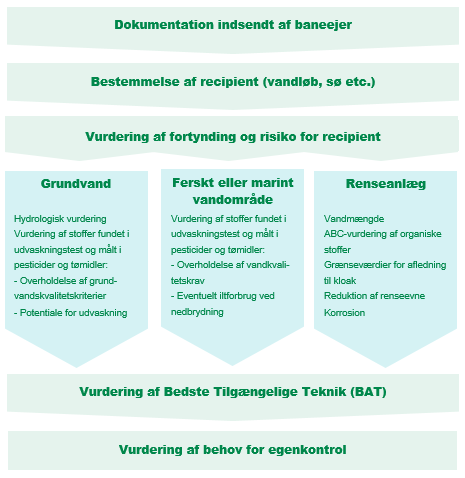 Der findes ikke generelle, formelle krav til den dokumentation, som baneejer skal sende til kommunen sammen med ansøgningen om tilladelse til afledning af drænvand fra kunstgræsbaner. Spørg derfor kontaktpersonen i kommunen for at få de præcise myndighedskrav til ansøgning og dokumentation. Ofte vil kravene dog være sådan, at baneejer i sin ansøgning om udledningstilladelse skal kunne redegøre grundigt for følgende:Banens areal og præcise beliggenhedBanens planlagte opbygning og valg af materialerPåtænkt afledningsmetode for drænvandDokumentation fra leverandører om indholdsstoffer i de enkelte komponenter i banen såsom kunstgræsfibre, e-layer/shockpad og infill. Dokumentationen skal i detaljer dokumentere komponenternes sammensætning med vægt på mulige problematiske stoffer Resultater af en standard udvaskningstest foretaget i laboratorie af udvalgte metaller og miljøfremmede stoffer (se denne vejlednings afsnit 4.3 for detaljer).Planer for vintervedligehold og eventuel brug af tømidlerPlaner for fjernelse af ukrudt og mos og eventuel brug af pesticider.Kommunens vurdering vil først og fremmest afhænge af risikoen for udvaskning af miljøskadelige stoffer fra banens komponenter. Vigtige faktorer er grundvandets forureningssårbarhed ved nedsivning eller fortyndingsforhold i recipienten ved direkte udledning. Tidshorisonter for spildevandsansøgningerDer kan gå flere måneder, fra man som baneejer har besluttet sig for, hvilken type kunstgræsbane man vil søge tilladelse til at anlægge, og til man står med en spildevandstilladelse. I den proces, skal der afsættes tid til følgende aktiviteter:Indhentning af dokumentation fra leverandør(er) om sammensætning af de ønskede banematerialer og om udvaskning af stoffer fra disse. Tidshorisonten for dette kan ikke angives generelt.
Udarbejdelse af ansøgning om tilslutnings-, udlednings- eller nedsivningstilladelse (udføres ofte af et rådgiverfirma). Tidshorisonten for udarbejdelse af ansøgning frem til indsendelse til kommunen vil typisk være få uger, men kan vare længere afhængigt af, hvor hurtigt den nødvendige dokumentation kan fremskaffes fra leverandører og/eller laboratorier.
Kommunens sagsbehandling af en ansøgning om tilslutnings-, udlednings- eller nedsivningstilladelse. Erfaringsmæssigt kan tidshorisonten variere meget fra kommune til kommune og fra ansøgning til ansøgning. Nogle gange varer det få uger og andre gange op til flere måneder.Til orientering: Et forslag til mulig fremtidig ansøgningsdokumentation præsenteres i afsnit 5.1 i DHI's rapport om koncept for regulering af drænvand fra kunstgræsbaner (DHI, 2017).Økonomiske aspekter ved afledning af drænvandDer er også et økonomisk aspekt ved valget af afledningsløsning, fordi der skal betales tilslutnings- og eventuelt vandafledningsbidrag ved tilslutning til offentligt kloaksystem. Bidragene har forskellig størrelse, alt efter afledningsløsning og klassificering af drænvand. Hvis kommunen sidestiller drænvandet med tag- og overfladevand, skal der betales et tilslutningsbidrag (engangsbeløb) på 40 % af standardtilslutningsbidraget for spildevand. Desuden bliver der nogle gange også opkrævet et årligt vandafledningsbidrag, der afhænger af det afledte vandvolumen. Se nærmere om betalingsforhold ved drænvandsafledning i kortlægningsrapportens afsnit 8.5.Forurening af jord og grundvandOvervejelser om mulig jord- og grundvandsforurening fra kunstgræsbaner håndteres i praksis som en integreret del af overvejelserne om, hvordan drænvand skal afledes fra banerne. Dette er beskrevet i afsnittet om drænvand ovenfor. AffaldshåndteringDer er ingen formelle krav til, at en kommende kunstgræsbaneejer allerede i planlægningsfasen skal overveje endsige beslutte sig for, hvordan kunstgræsanlægget og de benyttede materialer skal afhændes. Alligevel er det en god ide, at man som baneejer meget tidligt forholder sig til, hvordan den brugte bane til sin tid kan håndteres, fordi det kan spille ind på valget af banekoncept og materialer. Det indledende valg kan både have miljømæssig og økonomiske implikationer senere.Spørgsmålet om affaldshåndtering, når banen til sin tid er udtjent, kan derfor også med fordel drøftes med kommunen allerede i planlægningsfasen.
FASE 2: Anvendelse, drift og vedligeholdNår kunstgræsbanen er taget i brug, går de miljø- og sundhedsmæssige overvejelser især på, hvordan spillere og driftspersonale skal agere, når de henholdsvis bruger og arbejder på banen. Derfor er der i fokus på mikroplast, tømidler og pesticider. I denne fase er det også vigtigt at holde fast i den gode dialog med naboerne om eventuelle gener i form af støj og lys. Dialogen med kontaktpersonen i kommunens miljøafdeling kan også med fordel opretholdes. Det er disse emner, der behandles i dette kapitel for hvert af vejledningens faglige hovedtemaer.En oversigt over nogle af fasens vigtigste emner er vist i boksen herunder.
Stoffer i banematerialerneMiljøhensyn
Brug af tømidler til at fjerne sne og isBrugen af tømidler på kunstgræsbaner kan også påvirke miljøet. Det gælder især vejsalt, som er et bredt anvendt tømiddel, der kan medføre, at overfladevand og grundvand belastes med klorid. Organiske tømidler baseret på acetat og formiat kan også påvirke miljøet, fordi det øgede iltforbrug til nedbrydning kan påvirke vandløb og søer. Erfaringen viser, at det i mange situationer er tilstrækkeligt at fjerne sne og is mekanisk og manuelt. Afhængigt af brugsmønstret for en kunstgræsbane kan lukning i kortere perioder på grund af sne også være både acceptabel og nødvendig.Hvis der bruges salt eller andre tømidler, skal brugen begrænses. Disse tømidler vil nemlig blive opløst i den smeltede sne og is og dermed indgå i det drænvand, der skal ledes bort. Salt kan medføre meget høje kloridkoncentrationer i drænvandet (op til 20.000 mg/l er målt), mens alternative tømidler som CMA eller andre acetater eller formiater medfører et iltforbrug, når de ret hurtigt nedbrydes i miljøet.Salt er det billigste tømiddel, men det vil ikke være acceptabelt at bruge det, hvis der f.eks. udledes direkte til en mindre, fersk recipient eller nedsives til grundvand, hvor der er drikkevandsinteresser i nærheden.En mere uddybet vurdering af brugen af tømidler findes i kortlægningsrapportens afsnit 9.3.2. Derudover beskæftiger en rapport af Andersen og Kjær (2017) sig detaljeret med påvirkninger fra tømidler på kunstgræsbaner.Brug af kemiske ukrudtsmidler
Nogle leverandører foreskriver, at man skal benytte kemiske midler til at fjerne uønsket plantevækst som græs, ukrudt og mos på kunstgræsbaner. Andre leverandører mener, at ukrudt godt med forsigtighed kan fjernes manuelt eller mekanisk. Brug af kemiske ukrudtsmidler på kunstgræs indebærer en risiko for udvaskning til drænvandet og derfra eventuelt videre til en recipient. I den forbindelse skal man både som kommunal myndighed og baneejer være opmærksom på, at der er en gældende aftale mellem Miljøministeren, Danske Regioner og Kommunernes Landsforening (KL) om "fortsat afvikling af brugen af plantebeskyttelsesmidler på offentlige arealer, der gælder for arealer, som ejes, drives eller vedligeholdes af staten, regionerne eller kommunerne". Denne aftale omfatter også kemisk bekæmpelse af bl.a. ukrudt og mos på offentligt ejede eller drevne kunstgræsbaner. Kortlægningsrapportens afsnit 9.3.3 giver lidt flere detaljer om emnet.SundhedsovervejelserSom spiller kan man ikke undgå at komme i kontakt med kunstgræsset og infill-materialet. Desuden er det tydeligt i hjemmene, at der slæbes en del infill-materiale med hjem efter endt træning eller kamp. På den baggrund modtager kommuner og idrætsforeninger af og til henvendelser fra spillere eller deres forældre, som går på, om der er nogen sundhedsmæssig risiko ved at bruge kunstgræsbaner.Også de medarbejdere, som står for at anlægge og vedligeholde kunstgræsbanerne, kommer i tæt kontakt med materialerne – eksempelvis når de spreder infill og genopfylder, og når banerne børstes.  Det europæiske kemikalieagentur, ECHA, har i 2017 undersøgt de sundhedsmæssige risici, der kan være forbundet med at arbejde og spille fodbold på kunstgræsbaner som følge af materialernes indhold af kemiske stoffer. Der blev opstillet forskellige scenarier for brugernes mulige udsættelse for disse stoffer, og risikoen for både børn og voksne blev vurderet. ECHA har formuleret hovedkonklusionen på sin undersøgelse således: "ECHA har ikke fundet noget grundlag for at fraråde dyrkning af sport på kunstgræsbaner, der indeholder genbrugsgummigranulat som fyldmateriale".Dog kan det ikke udelukkes, at der nogle steder i EU findes kunstgræsbaner med højere koncentrationer af skadelige stoffer end de baner, som har bidraget med data til ECHAs vurdering. Nye kunstgræsbaner forventes at indeholde lavere koncentrationer af problematiske stoffer, end hvad ECHA's risikovurdering har taget udgangspunkt i. Dermed forventes risikoen også at være lavere, så man som bruger ikke behøver at have sundhedsmæssige bekymringer ved at spille på en kunstgræsbane. Det skal bemærkes, at ECHA i sin rapport har givet en række almindelige anbefalinger til spillere, der benytter kunstgræsbaner. Disse anbefalinger er gengivet i tekstboksen "Gode råd om sundhed" herunder.For en nøjere faglig gennemgang og vurdering af de sundhedsmæssige aspekter ved problematiske stoffer i kunstgræsbanematerialer (primært granulat) henvises til kortlægningsrapportens afsnit 4.3.MikroplastNormal spilleradfærd på en kunstgræsbane medfører dels, at der under spillet spredes en vis mængde granulat ud over sidelinjerne, og at yderligere granulat fjernes fra banen i spillernes tøj og sko. Det er næppe muligt at begrænse den spredning, der sker under spillet, og fokus må derfor være på spillernes adfærd, når de forlader banen og omklædningsfaciliteterne. Målet er at få tilbageført den mikroplast, der spredes, til banerne eller i det mindste sikre, at den opsamles og kan bortskaffes som fast affald. Der findes forskellige muligheder for at etablere fysiske tiltag, som kan mindske spredningen af mikroplast fra kunstgræasbaner. De er beskrevet i kapitlet om planlægning og etablering af banerne. Når banen er taget i brug, gælder det for baneejeren om at sikre, at både banens brugere (spillere m.fl.) og medarbejdere med ansvar for driften bruger de muligheder, som de fysiske tiltag giver for at holde på eller opsamle mikroplasten. Se faktaboksen med gode råd om, hvordan man gør det.Begrænsning af støj- og lysgener Når en kunstgræsbane er taget i brug, er baneejerens muligheder for at begrænse støj- og lysgener færre end i planlægningsfasen. Der er dog stadig muligheder for at iværksætte tiltag såsom:Læg skudtræning hensigtsmæssigt ift. naboerSikring mod uorganiseret brug, f.eks. ved at fjerne mål efter sidste træning Fjernelse af eventuelle banderEtablering af støjskærmeUdskiftning af hegn og mål til blødere og mere støjsvagt materialeAutomatiske tænd- og slukure, skumringsrelæ og bevægelsessensorer mv., som sikrer, at belysningsanlægget ikke er tændt uden for de tilladte tidsrum, eller når banen alligevel ikke er i brug.Etablering af beplantning, som skærmer for lys og støjUdskiftning til mindre belastende lyskildetype (f.eks. LED)Afskærmning af lysarmaturer, ændring af mastehøjde og belysningsvinkelSom sidste udvej kan det blive nødvendigt at sætte en tidsbegrænsning for brug af kunstgræsbanen
Desuden kan det også i anvendelsesfasen hjælpe, at baneejeren fortsætter dialogen med de omkringboende for at høre deres synspunkter og forklare muligheder og begrænsninger for dæmpning af støj og lys, hvis dette viser sig at være et problem.Klager over støj fra kunstgræsbanerNår en kommune som myndighed har modtaget en klage over støj fra en kunstgræsbane, vil den vurdere, om støjgenen er væsentlig og i givet fald, hvordan den oplevede gene kan afhjælpes eller mindskes.Støjforurening fra eksisterende idrætsanlæg og kunstgræsbaner er omfattet af miljøbeskyttelseslovens § 42, stk. 3, men Miljøstyrelsen har ikke udarbejdet vejledende støjgrænser om støj fra idrætsanlæg. Derfor vil kommunen normalt tage udgangspunkt i Miljøstyrelsens generelle ”Støjvejledning” fra 1984 for vurdering af, om støjgenen er væsentlig (se skema i afsnit 4.5.1).Støj fra en eksisterende kunstgræsbane er ofte vanskelig at mindske, især hvis støjgenen består af råb fra spillere og tilskuere. Derfor vil et eventuelt påbud fra myndighederne typisk bestå i krav om driftsmæssige eller tekniske løsninger som nævnt i afsnit 4.5.1 og 5.3 og ikke i konkrete støjgrænser. Denne fremgangsmåde er også anvist i Natur- og Miljøklagenævnets afgørelse i en sag fra Frederiksberg Kommune (NMK-10-00816), hvor konkrete tekniske løsninger er nævnt. I sidste instans kan kommunen fastsætte driftsmæssige begrænsninger, f.eks. at der ikke må spilles efter kl. 20 på visse hverdage eller i weekenden. Det skal bemærkes, at forvaltnings- og miljøbeskyttelseslovens almindelige regler om proportionalitet gælder i forbindelse med et påbud om støjdæmpende foranstaltninger. Det vil sige, at der skal være proportionalitet mellem de påbudte foranstaltninger, støjgenen, de tekniske muligheder for afhjælpning af genen samt de økonomiske konsekvenser.Det skal også bemærkes, at § 42, stk. 3 i miljøbeskyttelsesloven kun sigter på støjulemper fra aktiviteter, der er organiseret af offentlige eller private organisationer. Det betyder, at bestemmelsen ikke kan anvendes, hvis sportsaktiviteten er af uorganiseret karakter – som f.eks. hvis et hold af spillere i fritiden selv går ned og spiller fodbold på banen, uden at fodboldklubben eller en anden organisation er involveret.Afledning af drænvandVandafledningsbidragHvis afledning af drænvand sker til offentlig spildevandskloak, skal der ifølge loven om betalingsregler for spildevandsanlæg eventuelt betales et årligt vandafledningsbidrag. Dette afhænger af, hvordan drænvandet defineres af kommunen eller forsyningsselskabet. Vandafledningsbidraget ligger ud over det tilslutningsbidrag, der er nævnt i kapitlet om planlægning og etablering (afsnit 4.6). Størrelsen af bidraget afhænger af, hvordan kommunen definerer drænvandet fra banen, dvs. om det f.eks. betragtes som spildevand, tag-/overfladevand eller vand fra omfangsdræn. Se også kortlægningsrapportens afsnit 8.5 for nærmere detaljer om betalingsforhold ved afledning af drænvand.MoniteringAfledning til et rensningsanlægDet har været praksis i forbindelse med mange kunstgræsbaner, at en tilslutningstilladelse for drænvand til et rensningsanlæg var forbundet med et krav fra kommunen om monitering af det drænvand, der skal ledes bort. Moniteringen af drænvandet fra kunstgræsbanen udføres kun i de tilfælde, hvor man på sigt ønsker at ændre tilladelsen til direkte udledning. Dette kan kun ske, hvis kommunalbestyrelsen på baggrund af resultaterne fra moniteringen, vurderer at drænvandet opfylder kravene til direkte udledning.  Årsagen til kravet om monitering skyldes, at de fleste eksisterende kunstgræsbaner i Danmark er anlagt med infill-materiale af gummigranulat fra gamle bildæk, som typisk indeholder en række metaller og organiske miljøfremmede stoffer, der potentielt kan udvaskes med drænvandet. Denne monitering skulle finde sted i en periode, indtil drænvandskvaliteten kunne anses for acceptabel. Det er baneejeren, der har ansvaret for, at der gennemføres prøvetagning og kemisk analyse. Et typisk moniteringsprogram omfatter generelle parametre til karakterisering af drænvandet (COD, BI5, Total N, Total P, suspenderet stof (SS), bundfældeligt stof, pH og temperatur samt evt. klorid). Derudover omfattes nogle metaller, især zink, samt udvalgte organiske stoffer. Det drejer sig normalt om en række ftalater, octyl- og nonylphenoler og deres ethoxylater samt eventuelt bisphenol A og samlet phenoltal. Se i øvrigt rapport om koncept for regulering af drænvand, DHIs rapport (2017), s. 41 for yderlige parametre, som er vigtige at undersøge, når der søges om tilslutningstilladelser.Den krævede prøvetagningsfrekvens varierer, men er typisk hyppigst i de første to til tre år, hvor moniteringen gerne gennemføres to til tre gange årligt. Herefter evalueres resultaterne, og på den baggrund justeres eller ophører moniteringsprogrammet.Øvrige afledninger og opsamling af drænvandet:Hvis der vælges andre infill-materialer, der kan dokumenteres ikke at indeholde problematiske stoffer eller kun i ubetydelige mængder, vurderes det, at der ikke vil være behov for miljømonitering. Tilsvarende gælder, hvis der vælges en drænvandsløsning med fuld opsamling af drænvandet og afledning til offentlig kloak.Ved nedsivning eller afledning af drænvand til regnvandsledning eller direkte til vandområde (recipient) skal risikoen være vurderet og fundet acceptabel af kommunen, før afledningssystemet kan etableres. Det fremgår af Natur- og Miljøklagenævnets afgørelser i to sager om nedsivning og udledning af drænvand fra kunstgræsbaner (NMK-10-00815 og NMK-10-00814). I disse situationer vil det altså ikke være acceptabelt først at eftervise eventuelt fravær af risiko gennem et moniteringsprogram, efter at drænsystemet er etableret. Dokumentation gennem monitering vil således i praksis udelukkende være en mulighed, hvis afledning til spildevandskloak ønskes ændret til afledning til regnvandskloak.Forurening af jord og grundvandHvis moniteringen af drænvand viser problematisk høje koncentrationer af et eller flere stoffer ved en bane, hvor drænvandet nedsives, skal der udarbejdes en plan for at beskytte mod forurening af jord og grundvand. Det er dyrt og i praksis næppe realistisk at rense drænvand, men normalt vil udvaskningen af stoffer aftage over tid. I yderste konsekvens kan det være nødvendigt at grave banen op og etablere en opsamlingsløsning for drænvandet.AffaldshåndteringDer er ikke særlige affaldsproblematikker knyttet til kunstgræsbaner i driftsfasen. Dog bør driftsmedarbejderne i størst muligt omfang adskille granulat fra andet affald, der opsamles fra banerne. På den måde kan granulatet genbruges ved genudlægning på banen og skal ikke håndteres som affald. FASE 3: Udskiftning eller nedlæggelse af banenNår kunstgræsbanen er udtjent og ikke længere kan bruges til sit formål, skal der træffes beslutning om, hvad der skal ske med den. Det optimale er, at det allerede i planlægningsfasen er besluttet, hvordan det skal ske, men hvis ikke, er det nu, man som baneejer vurderer mulighederne og deres økonomiske implikationer. Også i denne fase er det en fordel, hvis man har en fast kontaktperson i kommunens miljøafdeling, som kan vejlede om kommunens regler på affaldsområdet og deres vurdering af den aktuelle situation. Dette kapitel indeholder oplysninger, der både henvender sig til baneejerne og til kommunen som myndighed. Især afsnit 6.6.2 og 6.6.3 indeholder oplysninger til brug for myndigheden.En oversigt over nogle af de vigtigste emner ved udskiftning eller nedlæggelse af en kunstgræsbane er vist i boksen herunder.En nøjere og mere teknisk gennemgang af de emner, der kan knytte sig til genbrug og affaldshåndtering af kunstgræsbaner, findes i kortlægningsrapportens kapitel 11.
Kemiske stoffer i banematerialerneLigesom for nye kunstgræsbaner vurderes udtjente kunstgræsbaner ikke at indeholde problematiske stoffer i koncentrationer, der bevirker, at materialerne skal klassificeres som farligt affald. Læs eventuelt mere om klassificering og håndtering af affald fra kunstgræsbaner i kortlægningsrapportens kapitel 11 om affaldshåndtering. Kapitlet vil umiddelbart have størst relevans for kommunen som myndighed, men kan også læses til orientering af den baneejer, som står med en eller flere baner, der forventes at skulle udskiftes inden for et kortere tidsrum.
MikroplastNår den udtjente kunstgræsbane tages op og køres væk, skal det sikres, at arbejdet sker sådan, at spredning af mikroplast minimeres. Opgaven med at udskifte banen udbydes normalt til et specialistfirma, og af udbudsmaterialet bør det fremgå, at den vindende virksomhed påtager sig ansvaret for at sikre, at spredningen af mikroplast minimeres. Ud over dette vurderes der ikke at være særlige problematikker knyttet til mikroplast i denne fase.
Støj og lysUdover det normale for entreprenørarbejder, vil der ikke være særlige støj- eller lysgener forbundet med nedlæggelse af en kunstgræsbane.
Afledning af drænvandTilladelsen til afledning af drænvand skal afmeldes hos kommunen eller forsyningsselskabet, hvis banen nedlægges.
Forurening af jord og grundvandNår en kunstgræsbane nedlægges, kan der være behov for at undersøge, om nedsivende drænvand fra banen har medført forurening af det underliggende mineralske fyldmateriale eller af den underliggende jord. Dette gælder især, hvis der er anvendt infill-materiale med forventet eller dokumenteret betydeligt indhold af problematiske stoffer, typisk gummigranulat fra gamle bildæk af lidt ældre dato. Hvis der under banen har været en drænvandsløsning med tæt membran og fuld opsamling af drænvandet, er det dog usandsynligt, at der er sket en forurening – også selvom der har været anvendt et sådant infill-materiale. Baneejer bør konsultere kommunen som led i denne proces, da resultatet af undersøgelsen har betydning for kommunens beslutning om og godkendelse af valg af eventuel deponeringsløsning for fyldmaterialer og eventuel forurenet jord.
Når banen skal udskiftesDette afsnit handler om reglerne for håndtering af brugte kunstgræsbaner med fokus på enten at genbruge kunstgræsbanerne eller genanvende materialerne i banerne.Genbrug eller affaldBaneejeren skal vurdere, hvad der skal ske med den brugt kunstgræsbane og kan som udgangspunkt vælge selv at genbruge banen, afsætte den til genbrug, eller han kan vælge at håndtere banen som affald.Vær opmærksom på, at den brugte bane kan være affald alene som følge af den stand, den er i. Det vil altid være en konkret vurdering når en bane skal udskiftes. Banens stand skal vurderes, for at afklare om den egner sig til umiddelbart at blive brugt igen, det vil sige direkte genbrug. Hvis der ikke er tale om genbrug, er der tale om affald. I de tilfælde, hvor der er tvivl om, hvorvidt en kunstgræsbane er affald eller ej, har kommunerne den endelige kompetence til at afgøre, hvordan kunstgræsbanen skal klassificeres, se affaldsbekendtgørelsens § 4. Der er eksempler på at baner genbruges til boldbaner, hvor en lavere standard er tilstrækkelig til at dække det aktuelle behov eller til f.eks. golfbaner, heste-faciliteter, i skoler mv. Til at vurdere, om en brugt bane er egnet til genbrug, findes der standarder for test af brugsegenskaber, som kan anvendes til at afgøre, om genbrug vil være formålstjenligt. Læs mere i kortlægningsrapportens kapitel 3. Disse test bør udføres på den eksisterende bane forud for flytning. Vær opmærksom på, at der er forskellige krav til græstæppet/infill ved de forskellige sportsgrene, hvorfor et græstæppe ikke nødvendigvis kan anvendes til en anden sportsgren, end det oprindeligt er konstrueret til.I forbindelse med genbrug til andre formål er det væsentligt at kende sammensætningen af banematerialerne, så det nye anlæg hvor banen skal anvendes er indrettet sådan, at risikoen for forurening af omgivelserne med eventuelle problematiske stoffer bliver minimal.Information til kommunen – Oversigt over genbrugs-/genanvendelsesmuligheder af en kunstgræsbane.Klassificeres kunstgræsbanen som affald, er det relevant at foretage en klassificering efter affaldslisten i bilag 2 til affaldsbekendtgørelsen. Brugte kunstgræsbaner vil typisk skulle tildeles EAK-kode 17 09 04.I de følgende afsnit gennemgås reglerne for håndtering af kunstgræsbaner, der er klassificeret som affald. Reglerne er i nogle tilfælde ganske komplicerede, og meget af det følgende om reglernes fortolkning og udmøntning i praksis henvender sig i overvejende grad til kommunen som myndighed. Hvis man som baneejer er i tvivl om, hvordan en udtjent bane skal håndteres, bør man kontakte kommunen, som er den myndighed, der har kompetencen i affaldsspørgsmål.
Affald og affaldshåndteringHvis en kunstgræsbane er klassificeret som affald, stilles der i affaldslovgivningen en række krav til håndteringen af den. Hvilke virksomheder og hvilken behandling, kunstgræsbanen kan overdrages til, afhænger ifølge affaldsbekendtgørelsen af, om den klassificeres som affald egnet til materialenyttiggørelse, forbrændingsegnet affald eller deponeringsegnet affald. Med den oparbejdningsteknik, der findes i dag, vil materialerne i en kunstgræsbane kunne materialenyttiggøres enten ved forberedelse til genbrug eller til genanvendelse. Forbrænding og deponering er derfor normalt ikke en mulighed.Da en udtjent kunstgræsbane typisk er erhvervsaffald, finder reglerne i affaldsbekendtgørelsens kapitel 10 anvendelse, når f.eks. en forening skiller sig af med sin kunstgræsbane.Er der tale om affald fra kommunens egne institutioner og virksomheder (mange kunstgræsbaner er ejet af en kommune og blot stillet til rådighed for en forening), kan dette affald omfattes af de kommunale ordninger for affald egnet til materialenyttiggørelse. En kommune kan f.eks. fastsætte en kommunal ordning som en anvisningsordning. Kommunen beslutter derfor selv, hvor den anviser egne kunstgræsbaner til behandling. Det kan være et af kommunens egne affaldsbehandlingsanlæg, eller det kan være til en privat virksomhed, som kan affaldsbehandle kunstgræsbanen. Affaldsproducerende virksomheder, herunder også kommunen, skal kildesortere deres affald. En kunstgræsbane kan dog ses som en helhed. Derfor kræves den ikke opdelt yderligere i komponenter ved kilden, og denne opgave kan således varetages af modtageanlægget.Ved genanvendelse omforarbejdes affaldsmaterialerne til produkter, materialer eller stoffer, som kan bruges til det oprindelige formål eller til andre formål. De enkelte dele af kunstgræsbanerne kan hermed anvendes til produktion af og installation i nye kunstgræsbaner. En udtjent kunstgræsbane anses først for at være genanvendt, når den eller materialerne i den er anvendt til et nyt produkt, eller de separerede materialer fra den kan betegnes som End of Waste (svarende til, at affaldet er omforarbejdet/genvundet til et nyt materiale eller stof). For at opnå denne betegnelse skal materialerne opfylde affaldsbekendtgørelsens kriterier herfor jf. § 4, stk. 5. Se eventuelt også kapitel 11 i kortlægningsrapporten.Materialenyttiggørelse skal ifølge affaldshierarkiet prioriteres over forbrænding og deponering. Se faktaboksene herunder om affaldshierarkiet og om definitioner ifølge affaldsbekendtgørelsen. Kun hvis kunstgræsplænen i ganske særlige tilfælde vurderes som uegnet til genanvendelse, kan forbrænding eller deponering komme på tale. Hvis genanvendelse ikke er mulig, skal forbrænding prioriteres over deponering i henhold til affaldshierarkiet, da deponering ikke medfører nogen form for udnyttelse af materialerne eller ressourcerne i materialerne. Forud for en forbrænding bør kunstgræstæppets bestanddele først separeres, så f.eks. kvartssand adskilles fra de øvrige komponenter.Hvis man er i tvivl om klassificering af kunstgræsbanen, er det i sidste ende kommunen, der har kompetence til at træffe den endelige afgørelse. Eksport og import af kunstgræsbaner som affaldKunstgræsbaner, som er klassificeret som affald, kan også eksporteres og importeres efter reglerne i Transportforordningen. Ved grænseoverskridende transport af affald gælder de samme klassificeringsregler i forhold til affaldshierarkiet som for national affaldshåndtering, se figuren ovenfor. Da der findes genanvendelsesteknologier for kunstgræsbaner, betyder det, at kunstgræsbanerne i henhold til affaldshierarkiet ikke kan importeres eller eksporteres til nyttiggørelse i form af forbrænding eller til deponering.En udtjent kunstgræsbane kan som udgangspunkt importeres eller eksporteres til genanvendelse inden for OECD-landene, uanset om kunstgræsbanen er separeret i rene fraktioner af plast, gummigranulat og sand eller om kunstgræsbanen er ’hel’ og usorteret. Hvis kunstgræsbanen overføres uden at være separeret, skal overførslen af banen anmeldes på forhånd i henhold til transportforordningen..Ved eksport af kunstgræsbaner er det kommunernes ansvar at klassificere affaldet efter til transportforordningens klassificering som enten orange, grønt eller u-listet affald. En uddybning af reglerne for import og eksport af affald kan findes på Miljøstyrelsens hjemmeside.Når det handler om kunstgræsbaner, vil der være tale om enten u-listet eller grønlistet affald. Grønlistet affald kan i mange tilfælde eksporteres og importeres uden forudgående anmeldelse til myndighederne (andet kan gælde når lande uden for OECD er involveret). Der skal dog udfyldes særlige transportdokumenter, som skal følge affaldet, jf. transportforordningen. Affaldet skal passe præcist med beskrivelsen under én indgang (kode) på en af listerne og ikke være blandet med andre affaldstyper for at være grønlistet. Er affaldet ikke grønlistet, vil kunstgræsbanerne skulle behandles som u-listet affald, og eksport og import skal anmeldes på forhånd til myndighederne (eksporter fra Danmark skal anmeldes til Miljøstyrelsen).For yderligere detaljer om klassificering som grønlistet eller u-listet affald henvises til kortlægningsrapporten afsnit 11.5.1 eller Miljøstyrelsens hjemmeside.OVERBLIK: Økonomi og kunstgræsbanerDe totale omkostninger forbundet med en kunstgræsbane omfatter ikke blot anlægsomkostninger. Før man beslutter sig for en kunstgræsbane, skal man have gjort sig klart, at der er omkostninger til drift, vedligehold og ikke mindst bortskaffelse, som er væsentligt højere end de omkostninger, der er forbundet med en almindelig græsbane. Til gengæld er prisen pr. brugstime for en kunstgræsbane måske i sidste ende lavere end for en almindelig græsbane, fordi kunstgræsbanen i løbet af sin levetid vil blive benyttet i langt flere timer end græsbanen.Normalt anslår man, at levetiden for en kunstgræsbane er ca. 10 år, men den kan forlænges ved hjælp af grundig vedligeholdelse og pleje. Det er også muligt at udskifte de banedele, som er særligt udsatte for slid – blandt andet i målområderne.Kortlægningsrapportens kapitel 12 giver flere detaljer om kunstgræsbaners økonomi.
Ny kunstgræsbane eller genbrug?I forhold til projektering, jordarbejde, bund- og belægningsarbejde osv. er anlægsomkostningerne til en konventionel græsbane til fodbold omtrent de samme som for en kunstgræsbane. Men selve kunstgræsbanen koster mellem 1,5 og 2 millioner kroner, og det er langt dyrere end at så græs. Også når det gælder omkostninger til drift og vedligehold, er den almindelige græsbane betydeligt billigere end kunstgræsbanen. Det skyldes især det lavere behov for mandetimer og specialmaskiner.Der er dog en stor ekstra brugsværdi forbundet med at have en kunstgræsbane, fordi den kan bruges hele året uanset vejret, og fordi den kan tåle mange spilletimer i træk. En almindelig græsbane vil derimod have færre spilletimer på årsbasis grundet vejr og slid af banen. Dertil kommer, at en græsbane først er klar til brug et år efter, den er sået. Denne ventetid kan man ganske vist komme uden om ved at bruge rullegræs, men anlægsprisen for rullegræs svarer til prisen for kunstgræs, og så forsvinder den økonomiske fordel ved almindelig græs. Genbrug af en gammel kunstgræsbane kan i nogle tilfælde også være en mulighed. En brugt bane vil typisk koste mellem en tredjedel og halvdelen af en ny kunstgræsbane afhængig af transportomkostninger og lignende. I den samlede økonomiske vurdering af anlæg af en brugt kunstgræsbane, skal det dog inkluderes, at banen alt andet lige vil have en kortere levetid, og at den kan være forbundet med ekstra omkostninger til reparationer. Valget af banetype kræver derfor en række overvejelser om lokale forhold og banebehov, som er afgørende for valg af den rigtige bane.
AnlægsomkostningerDe lokale forhold er meget afgørende for anlægsomkostningerne. Det gælder især jordforhold og krav til afledning af spildevand fra banen. Hvis en kunstgræsbane anlægges ovenpå en almindelig græsbane, hvor der allerede er etableret hegn og belysning, er det også med til at holde omkostningerne nede. Erfaringer viser dog, at kvaliteten af sådanne baner er dårligere end for kunstgræsbaner, der anlægges helt fra grunden. Det skyldes, at planeringen ofte bliver bedre ved at starte forfra.Anlægsomkostningerne forbundet med en 3. generations kunstgræsbane vedrører ud over nedlægning af kunstgræsset også jordarbejder, dræn- og afvandingsarbejder, bund-, belægnings- og brolægningsarbejder, belysning og kabelarbejde samt udstyr og hegn. Herudover er der en række udgifter forbundet med selve anlægningen af banen. I første omgang omfatter de hele projekteringen, miljøundersøgelser mv. samt i anden omgang drift af byggepladsen, leje af maskiner, mandskab, byggeplads, el, hegn mv. For kunstgræsbaner, der anvendes til elitefodbold i 1. division og Superligaen, er der yderligere krav om anlæg af varme i banen. Hvis drænvandet tilsluttes offentlig spildevandskloak, og kommunen eller forsyningsselskabet sidestiller det med spildevand, skal der betales fuldt tilslutningsbidrag til forsyningsselskabet. Standardtilslutningsbidraget er 30.000 kr. pr. påbegyndt 800 m² i 1997-priser. Hvis drænvandet sidestilles med tag- og overfladevand (der er forskel på dette mellem kommuner / forsyningsselskaber), skal der kun betales 40 procent af standardbidraget i tilslutningsbidrag. I 2017-priser er standardtilslutningsbidraget ca. 48.000-49.000 kr.De samlede anlægsomkostninger for en almindelig kunstgræsbane vurderes p.t (forår 2017) at være i størrelsesordenen 3,9-5,6 mio. kr. Der kan dog sagtens gøre sig særlige forhold gældende (herunder særlige performancekrav til elitebaner), der bevirker, at prisen for nogle af omkostningselementerne bevæger sig uden for det angivne interval.
Omkostninger til drift og vedligeholdelseDe årlige drifts- og vedligeholdelsesomkostninger forbundet med en kunstgræsbane omfatter mandetimer til rengøring og almindelig vedligeholdelse, efterfyldning af granulat, overslæbning, banerensning, reparation og service af lys, mål, hegn mv. Dertil kommer ekstra pleje, saltning og snerydning i vintermånederne. Foruden mandetimerne er der udgifter til materialer som granulat til efterfyldningen, til salt eller andre tømidler og til drift- og vedligeholdelse af maskiner.Drifts- og vedligeholdelsesomkostningerne er entydigt bestemt af brugen af banerne. Da de fleste kunstgræsbaner i dag bruges hele året, er dette afsnit baseret på helårsbrug af kunstgræsbaner.Udover hvad der er årstidsbestemt, hænger omfanget af vedligeholdelse især sammen med antallet af spilletimer på banerne og med banens formål. Således vil en bane anvendt til fodbold i 1. division og Superligaen ikke have et højt dagligt slid. En sådan elitesportsbane vil derimod være underlagt særlige krav til dens tekniske og spillemæssige standard og dermed til vedligehold.De samlede drifts- og vedligeholdelsesomkostninger for en standard kunstgræsbane skønnes typisk at ligge i størrelsesordenen 250.000-320.000 kr./år. Heraf udgør udgifter til materiel samt omkostninger til drift og vedligehold af maskiner omkring 70 procent, mens de øvrige udgifter går til mandetimer.Der kan også være udgifter forbundet med myndighedskrav om gentagne prøvetagninger af drænvandet fra kunstgræsbanerne, hvis der er anvendt materialer med indhold af kemiske stoffer, der vurderes potentielt at kunne blive udvasket til grundvand eller overfladevand. Derudover kan der være et årligt vandafledningsbidrag, hvis drænvandet bortledes til spildevandskloak. Dette bidrag kan være opbygget lidt forskelligt fra kommune til kommune, men der vil enten være tale om et fast eller et variabelt bidrag, eller om en kombination af de to. Det variable vandafledningsbidrag i Danmark ligger for tiden mellem 20-50 kr./m³ ekskl. moms. Afhængigt af drænvandsvolumen og m³-pris kan det samlede variable afledningsbidrag for en kunstgræsbane løbe op i mellem 60.000-180.000 kr. om året.
Omkostninger til bortskaffelseEn kunstgræsbane på ca. 8.000 m2 vejer ca. 240 tons inklusive granulat og infill-materialer. Selve græstæppet alene – med et marginalt indhold af granulat og infill-materiale – vejer ca. 40 tons.Omkostninger til håndtering af udtjente kunstgræsbaner vil være baseret på, hvilken type kunstgræsbane og hvilken type opbygning der er tale om. Selve oprulningen, som gør det muligt at transportere og håndtere kunstgræsbanen, er dog den samme uanset bortskaffelsesmetode. Også typen af behandling har betydning for omkostningsniveauet. Dertil kommer, at kunstgræsbanes beliggenhed i forhold til behandlingsanlæggets placering har betydning for transportomkostningerne og dermed for den samlede omkostning til håndtering.Genanvendelse af kunstgræsbaner er et forholdsvis nyt fænomen i Danmark, en skønnet behandlingspris ligger omkring 370 kr./ton alt efter kvaliteten af de materialer, der er tale om. Priserne for forbrænding eller placering på deponi ligger typisk i intervallet 310-1.014 kr./ton med en vægtet gennemsnitspris på ca. 440 kr./tons.LitteraturAndersen, J.A. og Kjær, K.B. (2017). Påvirkning af grundvand ved nedsivning af tømidler fra kunstgræsbaner. Miljøprojekt nr. 1935 fra Miljøstyrelsen. December 2016. http://www2.mst.dk/Udgiv/publikationer/2017/05/978-87-93529-92-2.pdfCOWI (2017). Kunstgræsbaner – kortlægningsrapport. (skal suppleres med endelig titel samt link til rapport på MSTs hjemmeside når det foreligger)DHI (2017). Koncept for regulering af drænvand fra nye kunstgræsbaner. Rapport udarbejdet af DHI til BIOFOS A/S og HOFOR A/S. Rapport, august 2017. http://spildevandsinfo.dk/lynette/itf5.50/knw/wit/ltfknowledge.nsf/WebLTFEmbedView/E3DC946B51C83142C12581AE0021B2B4/$FILE/Koncept_regulering_dr%C3%A6nvand_kunstgr%C3%A6sbaner.pdfDHI (2013). Miljø- og sundhedsskadelige stoffer i drænvand fra kunstgræsbaner. Vurdering af eksisterende analyseresultater på danske kunstgræsbaner samt supplerende måleprogram på to udvalgte baner. Rapport til Lynettefællesskabet I/S. http://www.spildevandsinfo.dk/lynette/itf5.50/knw/wit/ltfknowledge.nsf/WebLTFEmbedView/28FE9B796B50EE0BC1257C580045B167/$FILE/Kunstgr%C3%A6sbaner_rapport_final.pdf ECHA (2017). Annex XV Report. An evaluation of the possible health risks of recycled rubber granules used as infill in synthetic turf sports fields. Report version 1.01, 28 February 2017. https://echa.europa.eu/documents/10162/13563/annex-xv_report_rubber_granules_en.pdf/dbcb4ee6-1c65-af35-7a18-f6ac1ac29fe4Nilsson N.H., Malmgren-Hansen, B, Thomsen, U.S. (2008). Kortlægning, emissioner samt miljø- og sundhedsmæssig vurdering af kemiske stoffer i kunstgræs. Kortlægning af kemiske stoffer i forbrugerprodukter nr. 100, 2008. Miljøstyrelsen. http://www2.mst.dk/udgiv/publikationer/2008/978-87-7052-847-4/pdf/978-87-7052-848-1.pdf Rambøll (2007). Kløvermarken. Miljøundersøgelser. Støj, belysning og kunstgræsbaner. Rapport til Københavns Kommune, november 2007.Vejledning om kunstgræsbanerUdgiver: MiljøstyrelsenRedaktion: Grafiker/bureau: Tryk: Fotos:Oplag: ISBN: Særlige opmærksomhedspunkter i planlægningsfasenBanekoncept og fysisk placering: Første trin for baneejeren er at fastlægge formålet med kunstgræsbanen og de tekniske krav, som det afføder. Overvej også banens fysiske placering, som er afgørende i forhold til problematikker som støj, lys og afledning af drænvand.
Kontakt kommunen: Start processen med myndighedsbehandling med at kontakte kommunens miljøafdeling. Forsøg at få en fast kontaktperson. Aftal med vedkommende et indledende møde med de fagpersoner, der skal involveres i beslutninger om tilladelser og godkendelser (se mere i afsnit 4.1).
 VVM-screening og andre tilladelser: Gå tidligst muligt i gang med at indhente oplysninger til VVM-screening af projektet og indsend ansøgning til kommunen. Indhent andre tilladelser efter kommunens anvisninger (se mere i afsnit 4.2).
Tidsplan: Afsæt god tid til myndighedernes sagsbehandling, herunder også til offentlige høringer.
Tal med naboerne: Sørg for at etablere en god og vedvarende dialog med naboerne om etablering og fremtidig brug af banen. Et møde over en kop kaffe kan være en god måde at indlede dialogen.
Stoffer i banematerialer: Kontakt leverandør eller producent for at få oplysninger om indholdet af problematiske stoffer i gummigranulat, kunstgræs etc. (se mere i afsnit 4.3).
Udvaskning af stoffer: Skaf dokumentation fra leverandøren eller producenten om udvaskning af stoffer fra de forskellige materialer i kunstgræsbanerne. Overvej alternativer til kemiske tømidler (se mere i afsnit 4.3).
Mikroplast: Træf beslutning om, hvilke fysiske tiltag der skal etableres omkring banen for at mindske spredningen af mikroplast (gummigranulat) (se mere i afsnit 4.4).
Støj og lys: Træf beslutning om tiltag til at sikre færrest mulige støj- og lysgener for naboerne. Vær også opmærksom på kommunens regler for støj og lys fra anlægsarbejde (se mere i afsnit 4.5).
Drænvand: Ansøg kommunen om tilladelse til afledning af drænvand (se mere i afsnit 4.6 og 4.7).
Affaldshåndtering: Der er ingen krav om, at affaldshåndteringsmetoden skal besluttes fra start, men vær bevidst om, at metoden har betydning for miljø og økonomi (se mere i afsnit 4.8).
EU's kandidatliste over kemiske stofferEU's kandidatliste er en liste under EU's kemikalielovgivning, REACH, over kemiske stoffer, som anses for at være særligt problematiske for menneskers sundhed eller for miljøet, og som ønskes udfaset. Det er f.eks. stoffer, der er kræftfremkaldende, skadelige for forplantningen eller meget miljøgiftige, svært nedbrydelige og/eller med et højt potentiale for at kunne ophobes gennem fødekæden. Listen bliver løbende opdateret af EU’s myndighed på området, Kemikalieagenturet ECHA, og den kan findes på https://echa.europa.eu/da/candidate-list-table Styr på stofferne For at minimere risikoen for sundheds- og miljøskadelige påvirkninger anbefales det, at man som baneejer forsøger at sikre sig, at materialerne i den ønskede kunstgræsbane ikke indeholder eller afgiver problematiske stoffer til miljøet i væsentligt omfang. Det kan for eksempel gøres ved at bede leverandøren levere følgende oplysninger, der skal være repræsentative for den aktuelle kunstgræsbane:Erklæring med tilhørende dokumentation for, at kunstgræstæppet ikke indeholder stoffer, som er på EU's kemikaliemyndighed, ECHA's, såkaldte kandidatliste over farlige stoffer i koncentrationer der overstiger 0,1 %. Hvis kunstgræstæppet indeholder stoffer fra kandidatlisten i koncentrationer over 0,1 %, skal leverandøren som minimum oplyse stofnavnet samt andre tilgængelige oplysninger, der muliggør sikker anvendelse af kunstgræstæppet.Sikkerhedsdatablade for det gummigranulat, der planlægges anvendt. Sikkerhedsdatabladet vil indeholde informationer om, hvilke stoffer gummigranulatet indeholder, hvis disse stoffer enten opfylder EU's kriterier for klassificering som farlige (i henhold til CLP-forordningen), findes på EU's Kandidatliste eller anses som svært nedbrydelige, bioakkumulerbare eller giftige (såkaldte PBT-stoffer) jf. definitionerne i den fælles kemikalielovgivning, REACH. En erklæring med tilhørende dokumentation om, at det planlagte gummigranulat ikke indeholder otte specifikke "EU PAH'er" i en samlet koncentration, der overskrider 20 mg/kg produkt. ECHA vurderer at risikoen er lav for spillere og arbejdere ved dette PAH-niveau i kunstgræsbaner..Dokumentation for udvaskning af stoffer fra de anvendte granulater og kunstgræstæppe ved standard laboratorieudvaskningstesten DIN18035-7. Resultaterne bør som minimum omfatte analyse for zink og andre tungmetaller (bly, cadmium, chrom, kobber og nikkel) såvel som for organiske stoffer som ftalaterne DEHP, DiBP, DBP og BBP samt octyl- og nonylphenoler og deres ethoxylaterVed direkte udledning af drænvand til recipient: Laboratorietestning af vandet fra udvaskningstesten for akut giftvirkning på dafnier og alger (OECD-test nr. 201 og 202) samt evt. fisk (OECD 2013) til bestemmelse af den samlede giftvirkning af de kemiske stoffer, der afgives fra materialet ved udvaskning og som derfor potentielt vil kunne forekomme i drænvandet. Dette bør dog kun iværksættes efter en konkret vurdering af udvaskningstestresultaterne i forhold til den planlagte udledningssituation, og hvis kommunen kræver det.Begræns spredning af mikroplastMan kan mindske spredningen af mikroplast ved at etablere forskellige fysiske tiltag omkring kunstgræsbanen og indføre procedurer for banens anvendelse:Anlægsmæssige tiltagEtablering af en fast belægning omkring banen betyder, at man løbende kan opsamle infill-materiale og genudlægge det på banen.Er der ikke plads til en fast belægning omkring banen, kan en forhøjet kant af f.eks. beton mindske spredningen af mikroplast. Det gælder især, hvis kunstgræsbanen ligger hævet i forhold til omgivelserne. Kanten skal konstrueres, så den ikke udgør en risiko for spillerne.Etablering af granulat-fælder i afløb fra omklædningsrum vil forhindre, at mikroplasten spreder sig med badevandet.Driftsmæssige tiltagNår man rydder banen for sne, samles der mikroplast i sneen. Etablerer man en oplagsplads til sne uden for banerne, som enten er asfalteret eller har en fiberdug som bund, kan granulatet let samles op, når sneen er smeltet.For at kunne opsamle infill og føre det tilbage til banerne ved den regelmæssige genopfyldning bør det være muligt at opbevare det opsamlede infill i en lukket container. På den måde undgår man, at materialet bliver forurenet af blade og andet organisk materiale. SpilleradfærdMikroplast sætter sig i spillernes tøj og støvler. Men med en sluse og en rist ved udgangen fra banen, hvor spillerne skal skifte fodtøj og tømme sokker, kan man reducere spredningen, fordi mikroplasten opsamles i risten. En anden mulighed er at sørge for et stativ med koste, hvor spillerne børster deres støvler, før de forlader baneområdet.Udpeg en eller flere i klubben som ambassadører for at opnå god spilleradfærd i forhold til opsamling af mikroplast. Klæd trænerne på med viden om forsigtighedsprincippet om, at mikroplast ikke skal spredes til miljøet.Miljøstyrelsens støjvejledning fra 1984 (vejl. nr. 5 1984)Miljøstyrelsens støjvejledning fra 1984 (vejl. nr. 5 1984)Miljøstyrelsens støjvejledning fra 1984 (vejl. nr. 5 1984)Miljøstyrelsens støjvejledning fra 1984 (vejl. nr. 5 1984)TidsrumMandag-fredag 
07.00-18.00Lørdag 07.00-14.00Mandag- fredag 
18.00-22.00Lørdag 14.00-22.00 Søn- og helligdage 
07.00-22.00Alle dage
22.00-07.00Områder for blandede byfunktioner 55 dB45 dB40 dBEtageboliger 
50 dB45 dB40 dBÅben-lav boligbebyggelse 45 dB 40 dB35 dBSommerhusområder 	40 dB35 dB35 dBTiltag der kan forebygge støjgenerPlacering på et andet areal, hvor der er større afstand til naboer Ændring af banens placering på arealet, hvis arealet er givetAfskærmning med støjvold eller støjskærmValg af støjsvagt materiale til hegn, mål og banderAfskærmning, som forhindrer direkte udsyn over banen, kan ændre naboernes subjektive oplevelse af støjgenerProaktiv og vedvarende nabodialog Læring fra andre kunstgræsbaneprojekterSom kommende baneejer kan det godt betale sig at orientere sig om erfaringer fra andre kunstgræsbaneprojekter. Her kan der være god læring at hente i Natur- og Miljøklagenævnets afgørelser i klagesager om støj fra kunstgræsbaner og i en miljørapport om støj fra kunstgræsbaner på Kløvermarken i København (se litteraturlisten). Spørg også i kommunen, om de kender til projekter andre steder i Danmark, og træk eventuelt også på den viden, som professionelle støjkonsulenter kan levere.Tiltag der reducerer lysgenerPlacering af banen på et areal, som ligger væk fra beboelse.Placering af banen og tilhørende faciliteter såsom p-pladser, så lys fra belysningsanlæg og biler så vidt muligt ikke rammer beboelse.Etablering af en bufferzone omkring banen og de tilhørende faciliteter, hvor beplantning mv. kan skærme for lyset.Projektering af belysningsanlægget med høje master, afskærmende armaturer og lyskilder, der giver mulighed for behovsafstemt regulering af lysstyrken samt rækkevidden af lyset. Brug af LED-belysning har vist sig at kunne reducere generne.Automatiske tænd- og slukure, skumringsrelæ og bevægelsessensorer mv., som sikrer, at belysningsanlægget ikke er tændt uden for de tilladte tidsrum, eller når banen alligevel ikke er i brug.Regler og myndigheder for afledning af drænvandMan skal altid have tilladelse til at bortskaffe drænvand, og det er kommunens miljøafdeling, der er myndighed på området. Afhængigt af den valgte bortskaffelsesmetode skal der udstedes enten en tilslutningstilladelse, en udledningstilladelse eller en nedsivningstilladelse. Tilladelsen baseres på en ansøgning fra baneejer med oplysninger om mængder og sammensætning af det vand, der ønskes afledt eller nedsivet.Regelsættet på området er følgende: Tilslutningstilladelse meddeles i henhold til § 28 stk. 3 i Miljøbeskyttelsesloven (LBK nr. 966 af 23/06/2017) samt § 13 i Spildevandsbekendtgørelsen (BEK nr. 726 af 01/06/2016)Udledningstilladelse meddeles i henhold til § 28 stk. 1 i Miljøbeskyttelsesloven (LBK nr. 966 af 23/06/2017) samt § 40 i Spildevandsbekendtgørelsen (BEK nr. 726 af 01/06/2016) Nedsivningstilladelse meddeles i henhold til § 19 stk. 1 i Miljøbeskyttelsesloven (LBK nr. 966 af 23/06/2017) samt § 40 i Spildevandsbekendtgørelsen (BEK nr. 726 af 01/06/2016).Særlige opmærksomhedspunkter i fasen for anvendelse, drift og vedligeholdSnerydning: Prioritér så vidt muligt mekanisk og manuel snerydning frem for brug af vejsalt og andre kemiske tømidler. Overvej også om banen blot kan lukkes i en periode, hvor sneen bliver liggende på banen (se mere i afsnit 5.1.1).
Kemiske ukrudtsmidler: Overvej om det er nødvendigt at bekæmpe ukrudt på banen, og hvilke muligheder der findes. Vær opmærksom på aftalen mellem Miljøministeren, Danske Regioner og KL om fortsat afvikling af brugen af plantebeskyttelsesmidler på offentlige arealer (se mere i afsnit 5.1.1).
Sundhed: Sørg for at spillere og driftsmedarbejdere kender og følger de gode sundhedsråd – f.eks. om at vaske hænder og rense sår og om ikke at sluge granulat (se mere i afsnit 5.1.2).
Mikroplast: Sørg for at spillere og driftsmedarbejdere bruger de fysiske tiltag, der skal mindske spredning af mikroplast (gummigranulat) – f.eks. sluser med riste ved banens udgang (se mere i afsnit 5.2).
Støj og lys: Den bedste håndtering af støj- og lysgener får man, ved at baneejer tager højde for det i planlægningsfasen. Omend dyrere, er det dog også stadig muligt at indføre kompenserende tiltag, når banen er taget i brug. 
Afledningsbidrag: Husk afledningsbidraget, hvis drænvand afledes til en offentlig spildevandskloak (se mere i afsnit 5.4.1).
Monitering: Husk at monitere drænvand for generelle spildevandsparametre, hvis dette er et krav i tilslutningstilladelsen (se mere i afsnit 5.4.2).
Affald: Minimér affald ved at adskille granulat fra øvrigt affald, så mest muligt granulat kan genbruges (se mere i afsnit 5.6).
Nabodialog: Hold fast i dialogen med naboer om eventuelle gener fra støj og lys (se mere i afsnit 5.3).
.
Gode råd om sundhedHusk almindelig hygiejne og vask hænder efter boldspil og før et måltid.Rens hurtigt eventuelle sår og hudafskrabninger efter spil på kunstgræsbaner.Undlad at sluge materialet.Undgå at få granulat med indendørs eller med hjem ved at ryste sko og tøj, før banerne forlades.Hvis man får en allergisk reaktion på huden fra kontakt med granulatet, så lad være at benytte banerne. Søg læge, hvis reaktionen fortsætter eller kommer igen.Vedligeholdelse af tiltag der mindsker spredning af mikroplastSom beskrevet i kapitlet om planlægning og etablering kan man mindske spredningen af mikroplast ved at etablere forskellige fysiske tiltag omkring kunstgræsbanen. Nedenfor beskrives brug og vedligeholdelse i driftsfasen:Fast belægning omkring banen: Belægningen skal jævnligt ryddes for mikroplast, som opsamles og føres tilbage til banen i forbindelse med genopfyldning af infill. Opsamlingen skal ske så ofte, at spredning af mikroplast fra den faste belægning til omgivelserne og dræn mindskes mest muligt. Forhøjet kant omkring baneanlægget: Langs den forhøjede kant vil der samle sig mikroplast, som kan opsamles og føres tilbage til banen.Oplagsplads til sne: Når sneen er smeltet, skal den tilbageblevne mikroplast opsamles med henblik på at blive tilbageført i forbindelse med genopfyldning af infill.Granulatfælder: Granulatfælder i omklædningsrum og omkring baner skal regelmæssigt tømmes, og det opsamlede materiale skal bortskaffes som fast affald til affaldsforbrænding.Sluse eller koste ved udgangen fra banen: Spillerne skal instrueres i korrekt brug af sluse eller koste. Underlaget ved udgangen fra banen skal tømmes regelmæssigt, så den opsamlede mikroplast kan føres tilbage til banen i forbindelse med genopfyldning af infill. Har man hverken sluse eller koste, skal spillerne opfordres til at sikre, at tøj og støvler rengøres på en måde, så mikroplast ender i skraldespande og affaldscontainere og ikke efterlades i tøjet, når det lægges til vask.Container til opsamlet infill: Opbevar opsamlet granulat i en container, så det ikke forurenes af blade og andet organisk materiale i et omfang, så det ikke egner sig til genudlægning. Kan granulatet ikke genudlægges skal det bortskaffes som fast affald til affaldsforbrænding. OBS-punkter om drænvandVandafledningsbidrag kan opkræves og skal i givet fald betales hvert år, hvis der afledes drænvand til offentlig spildevandskloak.Tilslutningsbidrag er et engangsbeløb, der betales hvis drænvandssystemet skal tilsluttes offentlig kloak. Hvis kommunen sidestiller drænvandet med tag- og overfladevand vil prisen være 40 % af tilslutningsbidraget for egentligt spildevand.Monitering af drænvand kan i nogle situationer være et myndighedskrav. Baneejer har ansvaret for, at der gennemføres prøvetagning og kemisk analyse af de krævede parametre.Prøvetagningsfrekvensen er typisk 2-3 gange årligt de første få år. Herefter evalueres behovet for at fortsætte moniteringsprogrammet af kommunen.Afledning til regnvandsledning eller recipient kan ikke etableres, før det af kommunen er vurderet, om det medfører en forureningsrisiko.Særlige opmærksomhedspunkter når banen skal udskiftes Mikroplast: Når fjernelse af banen udbydes til specialistfirmaer, bør det fremgå af udbudsmaterialet, at ansvaret for at minimere spredning af mikroplast overgår til det udførende firma.
Drænvand: Afmeld tilladelsen til at aflede drænvand hos kommunen eller forsyningsselskabet, når banen nedlægges.
Genbrug: Undersøg den spillemæssige kvalitet af banen, før genbrug til fodboldspil overvejes. Genbrug til andre sportsgrene eller fritidsaktiviteter kan også overvejes (se mere i afsnit 6.6.1).Affald: Tjek affaldshierarkiet, når det skal besluttes, hvordan den udtjente kunstgræsbane skal håndteres. Kontakt kommunens miljøafdeling for at høre nærmere om kommunens vurdering og regler for affaldshåndtering. (se mere i afsnit 6.6.2).Eksport af brugte kunstgræsbaner: Hvis banen skal eksporteres som affald, så overvej om den skal eksporteres i hel eller sorteret tilstand, og hvordan den skal klassificeres i forhold til Transportforordningen (se mere i afsnit 6.6.3).
Bestanddele i Kunstgræsbanen% i vægt af materialetForbehandling forud for genbrug eller 
genanvendelseMateriale til 
håndtering Kan anvendes tilGræstæppe10 % (tømt for infill)Skæres ud, rulles.Tæppet kan genbruges (forinden skal kvalitet, fiberstruktur mv. vurderes)Ved genanvendelse separering på stedet eller hos behandlingsanlægGræsstrå, backlineGenbruges som græstæppe ellerGenanvendes til f.eks. plastikkasserInfill90 %Infill-materialet genbruges eller separeres forud for genanvendelse.Granulat, kvartssand Se under granulat og kvartssandGræsstrå50 % af græstæppeAfvikles som græstæppePP og/eller PEI nogle tilfælde PAGenanvendes til f.eks. 
plastkasserBackline50 % af græstæppeAfvikles som græstæppePP og/ellerPPE +
Latex eller PUGenanvendes til f.eks. filler i præfabrikerede skumunderlag Granulat33 % af infillSBR-gummi 
(dækgranulat) ellerPUR-Gummi
 (industrigummi) eller”Ny” Gummi (EPDM/TPE) eller
naturmaterialer (kokos/kork) +PU/PE/latex (hvis coatning af granulat)Genbruges som infill i kunstgræsbaner eller genanvendes til f.eks. gymnastikgulve, staldmåtter til dyrKvartssand66 % af infillKvartsGenbruges som infill i kunstgræsbaner eller genanvendes f.eks. til sandblæsningE-layerSBR-gummi 
(dækgranulat) + 
Polyurethan (PU)
eller kork eller
PP/PE (ved specielt dræntæppe)Genanvendes f.eks. staldmåtter til dyrAffaldshierarkietReglerne i affaldslovgivningen er udformet i overensstemmelse med affaldshierarkiet: 

Affaldshierarkiet betyder, at forberedelse til genbrug prioriteres over genanvendelse, som prioriteres over anden nyttiggørelse, som igen prioriteres over bortskaffelse. Ved udformning af affaldsreglerne og i forbindelse med en kommunes håndtering af affald må affald derfor kun forbrændes eller deponeres, hvis det ikke er egnet til genanvendelse.
 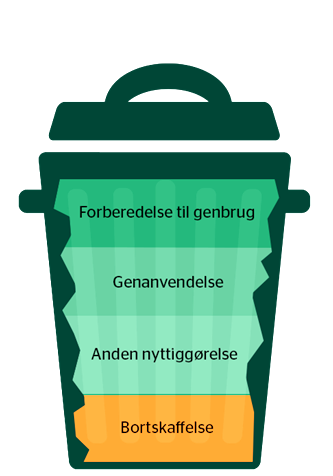 Definitioner ifølge Affaldsbekendtgørelsen, Bek. nr. 1309 af 18. december 2012 om affald § 3, stk. 1:Genbrug: Enhver operation, hvor produkter eller komponenter, der ikke er affald, bruges igen til samme formål, som de var udformet til .Forberedelse til genbrug: Enhver nyttiggørelsesoperation i form af kontrol, rengøring eller reparation, hvor produkter eller produktkomponenter, der er blevet til affald, forberedes, således at de kan genbruges uden anden forbehandling.Genanvendelse: Enhver nyttiggørelsesoperation, hvor affaldsmaterialer omforarbejdes til produkter, materialer eller stoffer, hvad enten de bruges til det oprindelige formål eller til andre formål. Heri indgår omforarbejdning af organisk materiale, men ikke energiudnyttelse og omforarbejdning til materialer, der skal anvendes til brændsel eller til opfyldningsoperationer.Materialenyttiggørelse: Forberedelse til genbrug, genanvendelse eller anvendelse til anden endelig materialenyttiggørelse eller forbehandling med henblik på en af de nævnte behandlingsformer.Forbrændingsegnet affald: Affald, som ikke er egnet til materialenyttiggørelse, og som kan destrueres ved forbrænding, uden at forbrænding heraf giver anledning til udledning af forurenende stoffer i uacceptabelt omfang […]